Lampiran 1RENCANA PELAKSANAAN PEMBELAJARAN(RPP Think Pair Share-1)Sekolah 			: SMP IT Yayasan Pendidikan Tarbiyah IslamiyahMata Pelajaran 		: Matematika Kelas/Semester 		: VII/GenapMateri Pokok 		: Penyajian DataAlokasi Waktu 		: 2 x 45 Menit (1 kali pertemuan)Kompetensi IntiKI-1	: Menghayati dan mengamalkan ajaran agama yang dianutnya. KI-2	: Menghayati dan mengamalkan perilaku jujur, disiplin, santun,peduli (gotong royong, kerjasama, toleran, damai), bertanggung jawab, responsif, dan pro-aktif dalam berinteraksi secara efektif sesuai dengan perkembangan anak di lingkungan, keluarga, sekolah, masyarakat dan lingkungan alam sekitar, bangsa, negara, kawasan regional, dan kawasan internasional”.KI-3	: Memahami, menerapkan, dan menganalisis pengetahuan faktual,konseptual, prosedural, dan metakognitif berdasarkan rasa ingin tahunya tentang ilmu pengetahuan, teknologi, seni, budaya, dan humaniora dengan wawasan kemanusiaan, kebangsaan, kenegaraan, dan peradaban terkait penyebab fenomena dan kejadian, serta menerapkan pengetahuan prosedural pada bidang kajian yang spesifik sesuai dengan bakat dan minatnya untuk memecahkan masalahKI 4	: Mengolah, menalar, dan menyaji dalam ranah konkret dan ranah abstrakterkait dengan pengembangan dari yang dipelajarinya di sekolah secara mandiri, bertindak secara efektif dan kreatif, serta mampu menggunakan metode sesuai kaidah keilmuanKompetensi Dasar dan Indikator Pencapaian KompetensiTujuan PembelajaranSetelah mengikuti proses pembelajaran melalui diskusi kelompok peserta didik dapat: Mengenal data dalam kehidupan sehari-hari.Memahami cara pengumpulan dataMateri PembelajaranPenyajian DataModel Pembelajaran	: Think Pair ShareMetode Pembelajaran	: Tanya jawab, dan diskusi kelompokMedia PembelajaranMedia/ alat	: Penggaris, jangka, spidol, Sumber BelajarBuku pegangan guru, buku pegangan peserta didikLangkah-Langkah PembelajaranProsedur Penilaian Penialain Aktivitas BelajarTeknik		: ObservasiInstrumen	: Lembar Observasi Aktivitas BelajarPenilaian Hasil BelajarTeknik			: TesInstrumen	: LKS (Lembar Kerja Siswa)Bentuk Soal	: Tertulis berbentuk uraianInstrumen Penilaian PengetahuanContoh rubrik penilaian hasil penyelesaian soal oleh siswa. Dengan mempertimbangkan langkah-langkah penyelesaian soal yang dilakukan oleh siswa terhadap soal-soal yang diajukan guru maka dapat disusun rubrik penilaiannya. Alternatif pedoman penskorannya sebagai berikut.Mengetahui,						Medan, 	2020Guru Mata Pelajaran						Peneliti(			)				(			)RENCANA PELAKSANAAN PEMBELAJARAN(RPP Think Pair Share- 2)Sekolah 			: SMP IT Yayasan Pendidikan Tarbiyah IslamiyahMata Pelajaran 		: MatematikaKelas/Semester 		: VII / GenapMateri Pokok 		: Penyajian DataAlokasi Waktu 		: 2 x 45 Menit (1 kali pertemuan)Kompetensi IntiKI-1	: Menghayati dan mengamalkan ajaran agama yang dianutnya. KI-2	: Menghayati dan mengamalkan perilaku jujur, disiplin, santun,peduli (gotong royong, kerjasama, toleran, damai), bertanggung jawab, responsif, dan pro-aktif dalam berinteraksi secara efektif sesuai dengan perkembangan anak di lingkungan, keluarga, sekolah, masyarakat dan lingkungan alam sekitar, bangsa, negara, kawasan regional, dan kawasan internasional”.KI-3	: Memahami, menerapkan, dan menganalisis pengetahuan faktual,konseptual, prosedural, dan metakognitif berdasarkan rasa ingin tahunya tentang ilmu pengetahuan, teknologi, seni, budaya, dan humaniora dengan wawasan kemanusiaan, kebangsaan, kenegaraan, dan peradaban terkait penyebab fenomena dan kejadian, serta menerapkan pengetahuan prosedural pada bidang kajian yang spesifik sesuai dengan bakat dan minatnya untuk memecahkan masalahKI 4	: Mengolah, menalar, dan menyaji dalam ranah konkret dan ranah abstrakterkait dengan pengembangan dari yang dipelajarinya di sekolah secara mandiri, bertindak secara efektif dan kreatif, serta mampu menggunakan metode sesuai kaidah keilmuanKompetensi Dasar dan Indikator Pencapaian KompetensiTujuan PembelajaranSetelah mengikuti serangkaian kegiatan pembelajaran peserta didik dapat:Menyajikan data dalam bentuk tabelMateri PembelajaranPenyajian DataModel Pembelajaran	: Think Pair ShareMetode Pembelajaran	: Tanya jawab, pemberian tugas dan diskusi kelompokMedia PembelajaranMedia/ alat	: Penggaris, jangka, spidol, Lembar Kerja SiswaSumber BelajarBuku pegangan guru, buku pegangan peserta didikLangkah-langkah PembelajaranProsedur penilaianPenialain Aktivitas BelajarTeknik		: ObservasiInstrumen	: Lembar Observasi Aktivitas BelajarPenilaian Hasil BelajarTeknik			: TesInstrumen	: LKS (Lembar Kerja Siswa)Bentuk Soal	: Tertulis berbentuk uraianInstrumen Penilaian PengetahuanContoh rubrik penilaian hasil penyelesaian soal oleh siswa. Dengan mempertimbangkan langkah-langkah penyelesaian soal yang dilakukan oleh siswa terhadap soal-soal yang diajukan guru maka dapat disusun rubrik penilaiannya. Alternatif pedoman penskorannya sebagai berikut.Mengetahui,						Medan, 	2020Guru Mata Pelajaran						Peneliti(			)				(			)RENCANA PELAKSANAAN PEMBELAJARAN(RPP Think Pair Share- 3)Sekolah 			: SMP IT Yayasan Pendidikan Tarbiyah IslamiyahMata Pelajaran 		: MatematikaKelas/Semester 		: VII / GenapMateri Pokok 		: Penyajian DataAlokasi Waktu 		: 2 x 45 Menit (1 kali pertemuan)Kompetensi IntiKI-1	: Menghayati dan mengamalkan ajaran agama yang dianutnya. KI-2	: Menghayati dan mengamalkan perilaku jujur, disiplin, santun,peduli (gotong royong, kerjasama, toleran, damai), bertanggung jawab, responsif, dan pro-aktif dalam berinteraksi secara efektif sesuai dengan perkembangan anak di lingkungan, keluarga, sekolah, masyarakat dan lingkungan alam sekitar, bangsa, negara, kawasan regional, dan kawasan internasional”.KI-3	: Memahami, menerapkan, dan menganalisis pengetahuan faktual,konseptual, prosedural, dan metakognitif berdasarkan rasa ingin tahunya tentang ilmu pengetahuan, teknologi, seni, budaya, dan humaniora dengan wawasan kemanusiaan, kebangsaan, kenegaraan, dan peradaban terkait penyebab fenomena dan kejadian, serta menerapkan pengetahuan prosedural pada bidang kajian yang spesifik sesuai dengan bakat dan minatnya untuk memecahkan masalahKI 4	: Mengolah, menalar, dan menyaji dalam ranah konkret dan ranah abstrakterkait dengan pengembangan dari yang dipelajarinya di sekolah secara mandiri, bertindak secara efektif dan kreatif, serta mampu menggunakan metode sesuai kaidah keilmuanKompetensi Dasar dan Indikator Pencapaian KompetensiTujuan PembelajaranSetelah mengikuti serangkaian kegiatan pembelajaran peserta didik dapat:Menyajikan data dalam bentuk diagram batangMenyajikan data dalam bentuk diagram garisMateri PembelajaranPenyajian DataModel Pembelajaran	: Think Pair ShareMetode Pembelajaran	: Tanya jawab, pemberian tugas dan diskusi kelompokMedia PembelajaranMedia/ alat	: Penggaris, jangka, spidol, Lembar Kerja SiswaSumber BelajarBuku pegangan guru, buku pegangan peserta didikLangkah-langkah PembelajaranProsedur penilaianPenialain Aktivitas BelajarTeknik		: ObservasiInstrumen	: Lembar Observasi Aktivitas BelajarPenilaian Hasil BelajarTeknik			: TesInstrumen	: LKS (Lembar Kerja Siswa)Bentuk Soal	: Tertulis berbentuk uraianInstrumen Penilaian PengetahuanContoh rubrik penilaian hasil penyelesaian soal oleh siswa. Dengan mempertimbangkan langkah-langkah penyelesaian soal yang dilakukan oleh siswa terhadap soal-soal yang diajukan guru maka dapat disusun rubrik penilaiannya. Alternatif pedoman penskorannya sebagai berikut.Mengetahui,						Medan, 	2020Guru Mata Pelajaran						Peneliti(			)				(			)RENCANA PELAKSANAAN PEMBELAJARAN(RPP Think Pair Share- 4)Sekolah 			: SMP IT Yayasan Pendidikan Tarbiyah IslamiyahMata Pelajaran 		: MatematikaKelas/Semester 		: VII / GenapMateri Pokok 		: Penyajian DataAlokasi Waktu 		: 2 x 45 Menit (1 kali pertemuan)Kompetensi IntiKI-1	: Menghayati dan mengamalkan ajaran agama yang dianutnya. KI-2	: Menghayati dan mengamalkan perilaku jujur, disiplin, santun,peduli (gotong royong, kerjasama, toleran, damai), bertanggung jawab, responsif, dan pro-aktif dalam berinteraksi secara efektif sesuai dengan perkembangan anak di lingkungan, keluarga, sekolah, masyarakat dan lingkungan alam sekitar, bangsa, negara, kawasan regional, dan kawasan internasional”.KI-3	: Memahami, menerapkan, dan menganalisis pengetahuan faktual,konseptual, prosedural, dan metakognitif berdasarkan rasa ingin tahunya tentang ilmu pengetahuan, teknologi, seni, budaya, dan humaniora dengan wawasan kemanusiaan, kebangsaan, kenegaraan, dan peradaban terkait penyebab fenomena dan kejadian, serta menerapkan pengetahuan prosedural pada bidang kajian yang spesifik sesuai dengan bakat dan minatnya untuk memecahkan masalahKI 4	: Mengolah, menalar, dan menyaji dalam ranah konkret dan ranah abstrakterkait dengan pengembangan dari yang dipelajarinya di sekolah secara mandiri, bertindak secara efektif dan kreatif, serta mampu menggunakan metode sesuai kaidah keilmuanKompetensi Dasar dan Indikator Pencapaian KompetensiTujuan PembelajaranSetelah mengikuti serangkaian kegiatan pembelajaran peserta didik dapat:Menyajikan data dalam bentuk diagram lingkaranMateri PembelajaranPenyajian DataModel Pembelajaran	: Think Pair ShareMetode Pembelajaran	: Tanya jawab, pemberian tugas dan diskusi kelompokMedia PembelajaranMedia/ alat	: Penggaris, jangka, spidol, Lembar Kerja SiswaSumber BelajarBuku pegangan guru, buku pegangan peserta didikLangkah-langkah PembelajaranProsedur penilaianPenialain Aktivitas BelajarTeknik		: ObservasiInstrumen		: Lembar Observasi Aktivitas BelajarPenilaian Hasil BelajarTeknik			: TesInstrumen			: LKS (Lembar Kerja Siswa)Bentuk Soal	: Tertulis berbentuk uraianInstrumen Penilaian PengetahuanContoh rubrik penilaian hasil penyelesaian soal oleh siswa. Dengan mempertimbangkan langkah-langkah penyelesaian soal yang dilakukan oleh siswa terhadap soal-soal yang diajukan guru maka dapat disusun rubrik penilaiannya. Alternatif pedoman penskorannya sebagai berikut.Mengetahui,						Medan, 	2020Guru Mata Pelajaran						Peneliti(			)				(			)Lampiran 2RENCANA PELAKSANAAN PEMBELAJARAN(RPP Group Investigation-1)Sekolah 			: SMP IT Yayasan Pendidikan Tarbiyah IslamiyahMata Pelajaran 		: Matematika Kelas/Semester 		: VII/GenapMateri Pokok 		: Penyajian DataAlokasi Waktu 		: 2 x 45 Menit (1 kali pertemuan)Kompetensi IntiKI-1	: Menghayati dan mengamalkan ajaran agama yang dianutnya. KI-2	: Menghayati dan mengamalkan perilaku jujur, disiplin, santun,peduli (gotong royong, kerjasama, toleran, damai), bertanggung jawab, responsif, dan pro-aktif dalam berinteraksi secara efektif sesuai dengan perkembangan anak di lingkungan, keluarga, sekolah, masyarakat dan lingkungan alam sekitar, bangsa, negara, kawasan regional, dan kawasan internasional”.KI-3	: Memahami, menerapkan, dan menganalisis pengetahuan faktual,konseptual, prosedural, dan metakognitif berdasarkan rasa ingin tahunya tentang ilmu pengetahuan, teknologi, seni, budaya, dan humaniora dengan wawasan kemanusiaan, kebangsaan, kenegaraan, dan peradaban terkait penyebab fenomena dan kejadian, serta menerapkan pengetahuan prosedural pada bidang kajian yang spesifik sesuai dengan bakat dan minatnya untuk memecahkan masalahKI 4	: Mengolah, menalar, dan menyaji dalam ranah konkret dan ranah abstrakterkait dengan pengembangan dari yang dipelajarinya di sekolah secara mandiri, bertindak secara efektif dan kreatif, serta mampu menggunakan metode sesuai kaidah keilmuanKompetensi Dasar dan Indikator Pencapaian KompetensiTujuan PembelajaranSetelah mengikuti proses pembelajaran melalui diskusi kelompok peserta didik dapat: Mengenal data dalam kehidupan sehari-hari.Memahami cara pengumpulan dataMateri PembelajaranPenyajian DataModel Pembelajaran	: Group InvestigationMetode Pembelajaran	: Tanya jawab, dan diskusi kelompokMedia PembelajaranMedia/ alat	: Penggaris, jangka, spidol, Lembar Kerja SiswaSumber BelajarBuku pegangan guru, buku pegangan peserta didikLangkah-Langkah PembelajaranProsedur Penilaian Penialain Aktivitas BelajarTeknik		: ObservasiInstrumen		: Lembar Observasi Aktivitas BelajarPenilaian Hasil BelajarTeknik			: TesInstrumen	: LKS (Lembar Kerja Siswa)Bentuk Soal	: Tertulis berbentuk uraianInstrumen Penilaian PengetahuanContoh rubrik penilaian hasil penyelesaian soal oleh siswa. Dengan mempertimbangkan langkah-langkah penyelesaian soal yang dilakukan oleh siswa terhadap soal-soal yang diajukan guru maka dapat disusun rubrik penilaiannya. Alternatif pedoman penskorannya sebagai berikut.Mengetahui,						Medan, 	2020Guru Mata Pelajaran						Peneliti(			)				(			)RENCANA PELAKSANAAN PEMBELAJARAN(RPP Group Investigation-2)Sekolah 			: SMP IT Yayasan Pendidikan Tarbiyah IslamiyahMata Pelajaran 		: Matematika Kelas/Semester 		: VII/GenapMateri Pokok 		: Penyajian DataAlokasi Waktu 		: 2 x 45 Menit (1 kali pertemuan)Kompetensi IntiKI-1	: Menghayati dan mengamalkan ajaran agama yang dianutnya. KI-2	: Menghayati dan mengamalkan perilaku jujur, disiplin, santun,peduli (gotong royong, kerjasama, toleran, damai), bertanggung jawab, responsif, dan pro-aktif dalam berinteraksi secara efektif sesuai dengan perkembangan anak di lingkungan, keluarga, sekolah, masyarakat dan lingkungan alam sekitar, bangsa, negara, kawasan regional, dan kawasan internasional”.KI-3	: Memahami, menerapkan, dan menganalisis pengetahuan faktual,konseptual, prosedural, dan metakognitif berdasarkan rasa ingin tahunya tentang ilmu pengetahuan, teknologi, seni, budaya, dan humaniora dengan wawasan kemanusiaan, kebangsaan, kenegaraan, dan peradaban terkait penyebab fenomena dan kejadian, serta menerapkan pengetahuan prosedural pada bidang kajian yang spesifik sesuai dengan bakat dan minatnya untuk memecahkan masalahKI 4	: Mengolah, menalar, dan menyaji dalam ranah konkret dan ranah abstrakterkait dengan pengembangan dari yang dipelajarinya di sekolah secara mandiri, bertindak secara efektif dan kreatif, serta mampu menggunakan metode sesuai kaidah keilmuanKompetensi Dasar dan Indikator Pencapaian KompetensiTujuan PembelajaranSetelah mengikuti proses pembelajaran melalui diskusi kelompok peserta didik dapat: Menyajikan data dalam bentuk tabelMateri PembelajaranPenyajian DataModel Pembelajaran	: Group InvestigationMetode Pembelajaran	: Tanya jawab, pemberian tugas dan diskusikelompokMedia PembelajaranMedia/ alat	: Penggaris, jangka, spidol, Lembar Kerja SiswaSumber BelajarBuku pegangan guru, buku pegangan peserta didikLangkah-Langkah PembelajaranProsedur Penilaian Penialain Aktivitas BelajarTeknik		: ObservasiInstrumen	: Lembar Observasi Aktivitas BelajarPenilaian Hasil BelajarTeknik			: TesInstrumen	: LKS (Lembar Kerja Siswa)Bentuk Soal	: Tertulis berbentuk uraianInstrumen Penilaian PengetahuanContoh rubrik penilaian hasil penyelesaian soal oleh siswa. Dengan mempertimbangkan langkah-langkah penyelesaian soal yang dilakukan oleh siswa terhadap soal-soal yang diajukan guru maka dapat disusun rubrik penilaiannya. Alternatif pedoman penskorannya sebagai berikut.Mengetahui,						Medan, 	2020Guru Mata Pelajaran						Peneliti(			)				(			)RENCANA PELAKSANAAN PEMBELAJARAN(RPP Group Investigation-3)Sekolah 			: SMP IT Yayasan Pendidikan Tarbiyah IslamiyahMata Pelajaran 		: Matematika Kelas/Semester 		: VII/GenapMateri Pokok 		: Penyajian DataAlokasi Waktu 		: 2 x 45 Menit (1 kali pertemuan)Kompetensi IntiKI-1	: Menghayati dan mengamalkan ajaran agama yang dianutnya. KI-2	: Menghayati dan mengamalkan perilaku jujur, disiplin, santun,peduli (gotong royong, kerjasama, toleran, damai), bertanggung jawab, responsif, dan pro-aktif dalam berinteraksi secara efektif sesuai dengan perkembangan anak di lingkungan, keluarga, sekolah, masyarakat dan lingkungan alam sekitar, bangsa, negara, kawasan regional, dan kawasan internasional”.KI-3	: Memahami, menerapkan, dan menganalisis pengetahuan faktual,konseptual, prosedural, dan metakognitif berdasarkan rasa ingin tahunya tentang ilmu pengetahuan, teknologi, seni, budaya, dan humaniora dengan wawasan kemanusiaan, kebangsaan, kenegaraan, dan peradaban terkait penyebab fenomena dan kejadian, serta menerapkan pengetahuan prosedural pada bidang kajian yang spesifik sesuai dengan bakat dan minatnya untuk memecahkan masalahKI 4	: Mengolah, menalar, dan menyaji dalam ranah konkret dan ranah abstrakterkait dengan pengembangan dari yang dipelajarinya di sekolah secara mandiri, bertindak secara efektif dan kreatif, serta mampu menggunakan metode sesuai kaidah keilmuanKompetensi Dasar dan Indikator Pencapaian KompetensiTujuan PembelajaranSetelah mengikuti proses pembelajaran melalui diskusi kelompok peserta didik dapat: Menyajikan data dalam bentuk diagram batangMenyajikan data dalam bentuk diagram garisMateri PembelajaranPenyajian DataModel Pembelajaran	: Group InvestigationMetode Pembelajaran	: Tanya jawab, pemberian tugas dan diskusikelompokMedia PembelajaranMedia/ alat	: Penggaris, jangka, spidol, Lembar Kerja SiswaSumber BelajarBuku pegangan guru, buku pegangan peserta didikLangkah-Langkah PembelajaranProsedur Penilaian Penialain Aktivitas BelajarTeknik		: ObservasiInstrumen		: Lembar Observasi Aktivitas BelajarPenilaian Hasil BelajarTeknik			: TesInstrumen			: LKS (Lembar Kerja Siswa)Bentuk Soal	: Tertulis berbentuk uraianInstrumen Penilaian PengetahuanContoh rubrik penilaian hasil penyelesaian soal oleh siswa. Dengan mempertimbangkan langkah-langkah penyelesaian soal yang dilakukan oleh siswa terhadap soal-soal yang diajukan guru maka dapat disusun rubrik penilaiannya. Alternatif pedoman penskorannya sebagai berikut.Mengetahui,						Medan, 	2019Guru Mata Pelajaran						Peneliti(			)				(			)RENCANA PELAKSANAAN PEMBELAJARAN(RPP Group Investigation-4)Sekolah 			: SMP IT Yayasan Pendidikan Tarbiyah IslamiyahMata Pelajaran 		: Matematika Kelas/Semester 		: VII/GenapMateri Pokok 		: Penyajian DataAlokasi Waktu 		: 2 x 45 Menit (1 kali pertemuan)Kompetensi IntiKI-1	: Menghayati dan mengamalkan ajaran agama yang dianutnya. KI-2	: Menghayati dan mengamalkan perilaku jujur, disiplin, santun,peduli (gotong royong, kerjasama, toleran, damai), bertanggung jawab, responsif, dan pro-aktif dalam berinteraksi secara efektif sesuai dengan perkembangan anak di lingkungan, keluarga, sekolah, masyarakat dan lingkungan alam sekitar, bangsa, negara, kawasan regional, dan kawasan internasional”.KI-3	: Memahami, menerapkan, dan menganalisis pengetahuan faktual,konseptual, prosedural, dan metakognitif berdasarkan rasa ingin tahunya tentang ilmu pengetahuan, teknologi, seni, budaya, dan humaniora dengan wawasan kemanusiaan, kebangsaan, kenegaraan, dan peradaban terkait penyebab fenomena dan kejadian, serta menerapkan pengetahuan prosedural pada bidang kajian yang spesifik sesuai dengan bakat dan minatnya untuk memecahkan masalahKI 4	: Mengolah, menalar, dan menyaji dalam ranah konkret dan ranah abstrakterkait dengan pengembangan dari yang dipelajarinya di sekolah secara mandiri, bertindak secara efektif dan kreatif, serta mampu menggunakan metode sesuai kaidah keilmuanKompetensi Dasar dan Indikator Pencapaian KompetensiTujuan PembelajaranSetelah mengikuti proses pembelajaran melalui diskusi kelompok peserta didik dapat: Menyajikan data dalam bentuk diagram lingkaranMateri PembelajaranPenyajian DataModel Pembelajaran	: Group InvestigationMetode Pembelajaran	: Tanya jawab, pemberian tugas dan diskusikelompokMedia PembelajaranMedia/ alat	: Penggaris, jangka, spidol, Lembar Kerja SiswaSumber BelajarBuku pegangan guru, buku pegangan peserta didikLangkah-Langkah PembelajaranProsedur Penilaian Penialain Aktivitas BelajarTeknik		: ObservasiInstrumen	: Lembar Observasi Aktivitas BelajarPenilaian Hasil BelajarTeknik			: TesInstrumen			: LKS (Lembar Kerja Siswa)Bentuk Soal	: Tertulis berbentuk uraianInstrumen Penilaian PengetahuanContoh rubrik penilaian hasil penyelesaian soal oleh siswa. Dengan mempertimbangkan langkah-langkah penyelesaian soal yang dilakukan oleh siswa terhadap soal-soal yang diajukan guru maka dapat disusun rubrik penilaiannya. Alternatif pedoman penskorannya sebagai berikut.Mengetahui,						Medan, 	2019Guru Mata Pelajaran						Peneliti(			)				(			)Lampiran 3LKS (Lembar Kerja Siswa – 1)Soal :Nilai Matematika siswa kelas VI SD Tunas Harapan sebagai beriut.70	65	85	70	85	90	7095	75	90	85	70	80	7585	75	85	80	85	75	8575	80	65	80	75	80	90Buatlah data tersebut kedalam bentuk tabel baris dan kolom?Data hasil nilai pekerjaan tugas matematika dari 40 siswa kelas XI berikut ini.66		75	74	72	79	78	75	75	79	7175		76	74	73	71	72	74	74	71	7074		77	73	73	70	74	72	72	80	7073		67	72	72	75	74	74	68	69	80	Sajikan lah data tersebut kedalam bentuk tabel distribusi frekuensi? Dengan nilai (log 40 = 1,602)Lampiran 4LKS (Lembar Kerja Siswa – 2)Soal :Banyaknya penduduk berjenis kelamin laki-laki dari suatu kecamatan seperti ditunjukkan dalam tabel dibawah ini.Buatlah diagram batang dari data tersebut?Desa manakah yang mempunyai jumlah penduduk laki-laki paling banyak dan paling sedikit?Diketahui terdapat data jumlah TV berwarna yang sudah terjual di toko elektronik Setiawan Putra pada setiap bulannya pada tahun 2006 yaitu seperti berikut:Sajikan data di atas ke dalam bentuk diagram garis?Dibulan apakah penjualan TV yang paling banyak?Lampiran 5LKS (Lembar Kerja Siswa – 3)Soal.Tabel berikut menunjukkan banyaknya siswa di suatu kabupaten menurut tingkat sekolah pada tahun 2007.Buatlah Diagram lingkaran dari data tersebut.Berapa persen siswa yang menyelesaikan sekolah sampai tingkat SMP?Berapa persen siswa yang menyelesaikan sekolah sampai tingkat SMA?Lampiran 6KUNCI JAWABAN LKS 1Dari data acak yang diberikan, dapat dikelompokkan sesuai dengan nilai yang sama. Hasil pengelompokkan data diberikan sebagai berikut;65	65						(2)70	70	70	70				(4)75	75	75	75	75	75		(6)80	80	80	80	80			(5)85	85	85	85	85	85	85	(7)90	90	90					(3)95							(1)Jadi tabel yang tepat untuk data pada soal adalahLangkah-lagkah membuat tabel distribusi frekuensi sebagai berikut:Urutkan data dari yang terkecil sampai yang terbesar66, 67, 68, 69, 70, 70, 70, 71, 71, 7172, 72, 72, 72, 72, 72, 73, 73, 73, 7374, 74, 74, 74, 74, 74, 74, 74, 75, 7575, 75, 75, 76, 77, 78, 79, 79, 80, 80Menentukan jarak/ rentangR = data tertinggi – data terendah    = 80 – 66    = 14Menghitung jumlah kelasK = 1 + (3,3) × log( n)K = 1 + 3,3 × log (40)    =  1 + 3,3 × 1,602    = 1 + 5,2866    = 6,2866    = 6Menghitung panjang kelasP = rentang/banyak kelasP = 14/6   = 2,33   = 2Daftar distribusi frekuensi untuk data tersebut adalahLampiran 7KUNCI JAWABAN LKS 2a. b.  Desa yang mempunyai jumlah penduduk laki-laki paling banyak adalah Desa Kedungjajang
Diagram garis dari data tersebut adalah:Gambar diagram garis sebagai berikut: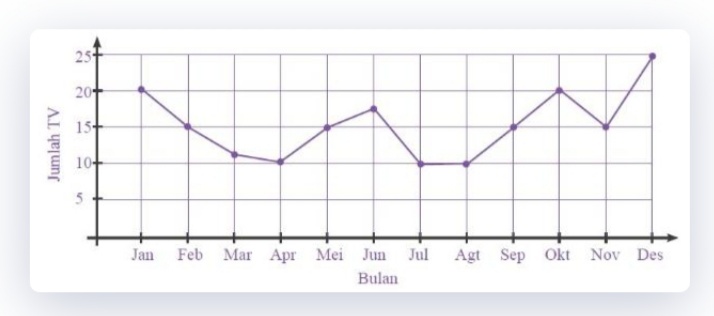 Penjualan TV yang paling banyak adalah dibulan desember Lampiran 8KUNCI JAWABAN LKS 3a. Jumlah seluruh siswa adalah 1.000 orang. Seluruh siswa dikasifikasikan menjadi 3 kategori : SD = 175 orang, SMP = 600 orang, SMA = 225 orang.Siswa SD = ( 175/1.000) × 100%Besar sudut sektor lingkaran = 17,5 % × 3600 = 630Siswa SMP = (600/1.000) × 100%Besar sudut sektor lingkaran = 60 % × 3600 = 2160Siswa SMA = (225/1.000) × 100%Besar sudut sektor lingkaran = 22,5 % × 3600 = 810Maka diagram lingkarannya adalah:b. Persentase siswa yang mmenyeesaikan sekolah sampai pada tingkat SMP adalah 60%c. Persentase siswa yang mmenyeesaikan sekolah sampai pada tingkat SMA adalah 22,5%Lampiran 9Lembar Observasi Aktivitas SiswaPetunjuk:Berilah tanda checklis () pada kolom  penilaian sesuai dengan pengamatan anda, serta berdasarkan deskripsi penilaian yang telah disediakan.Keterangan:: Mendengarkan dan memperhatikan   : Mengajukan pertanyaan: Menjawab pertanyaan: Berdiskusi dengan kelompok: Menanggapi pendapat teman: Mengerjakan tugas-tugas mandiri: Mengemukakan pendapat: Menyelesaikan persoalan: Mencatat hasil diskusi: Menyampaikan poin-poin penting yang disampaikan guruLampiran 10PRE-TESTPetunjuk:Berdoalah sebelum mengerjakan soalTulislah nama dan kelas pada lembar jawabanKerjakan soal secara individuKerjakan terlebih dahulu soal yang paling mudahWaktu = 45 MenitSOAL ESSAISebutkan 3 cara pengumpulan data yang kamu ketahui?Berikut adalah hasil penimbangan berat badan siswa kelas V SD Mentari dalam satuan kilogram.30	29	35	31	37	32	35	32	30	3534	33	34	32	34	39	36	36	34	3533	36	36	33	38	33	30	31	33	37Sajikan data tersebut kedalam bentuk tabel?Tabel berikut ini menunjukkan nilai ulangan matematika siswa SD.Sajikan kedalam bentuk diagram batang?Banyaknya siswa yang memperoleh nilai lebih dari 8 adalah?Tabel berikut ini menunjukkan data pengunjung pantai tampora.Sajikan kedalam bentuk diagram garis?Dihari apakah jumlah pengunjung yang paling banyak?Diagram lingkaran berikut menunjukkan kegemaran 300 siswa dalam mengikuti kegiatan ekstrakulikuler di suatu sekolah.Banyak siswa yang mengikuti ekstrakulikuler drama adalah?Lampiran 11POST-TESTPetunjuk:Berdoalah sebelum mengerjakan soalTulislah nama dan kelas pada lembar jawabanKerjakan soal secara individuKerjakan terlebih dahulu soal yang paling mudahWaktu = 45 MenitSOAL ESSAICara apa yang paling tepat untuk memperoleh data tentang jenis tayangan televisi yang paling disukai di wilayah RT tempat tinggal kalian, coba jelaskan?Nilai ujian statistika 65 orang mahasiswa adalah sebagai berikut.30, 25, 90, 42, 50, 45, 26, 80, 70, 70,60, 45, 46, 50, 40, 78, 55, 43, 56, 58,42, 52, 53, 68, 50, 40, 78, 36, 42, 35,60, 85, 30, 68, 82, 27, 25, 75, 76, 74,71, 72, 63, 63, 62, 65, 61, 50, 50, 51,56, 58, 57, 64, 60, 65, 74, 70, 72, 90,88, 88, 90, 75, 75.Sajikan data tersebut kedalam tabel distibusi frekuensi? Dengan nilai (log 65 = 1,8192)Selama satu tahun keuntungan toko “Rahmad” mencatat keuntungan setiap bulan sebagai berikut (dalam jutaan rupiah)Buatlah diagram batang dari data tersebut?Berapakah keuntungan terbesar yang diperoleh toko Rahmad selama 1 tahunKapan toko “Rahmad” memperoleh keuntungan yang sama selama dua bulan berturut-turut?Berikut adalah tabel berat badan seorang bayi yang dipantau sejak lahir sampai berusia 9 bulanBuatlah diagram garisnya?Pada usia berapa bulan berat badannya menurun?Pada usia berapa bulan berat badannya tetap?Tabel berikut menunjukkan kegemaran siswa dalam mengikuti kegiatan ekstrakulikuler disuatu sekolah.Sajikanlah data tersebut kedalam diagram lingkaran?Lampiran 12KUNCI JAWABAN PRETESTLampiran 13KUNCI JAWABAN POST-TESTLampiran 14HASIL UJI COBA INSTRUMEN HASIL BELAJAR MATEMATIKA SISWASebelum tes digunakan sebagai pengumpulan data, terlebih dahulu di uji cobakan pada siswa diluar sampel penelitian. Tes ini di uji di kelas lain. Data diperoleh sebagai berikut:Tabel IHasil Uji Coba Instrumen Hasil Belajar Matematika SiswaLampiran 15PERHITUNGAN VALIDITAS SOAL HASIL BELAJAR MATEMATIKA SISWATabel IIPerhitungan Validitas Soal Hasil Belajar Matematika SiswaLampiran 16PERHITUNGAN RELIABILITAS SOAL HASIL BELAJAR MATEMATIKA SISWATabel IIIPerhitungan Reliabilitas Soal Hasil Belajar Matematika SiswaLampiran 17PERHITUNGAN DAYA BEDA SOAL HASIL BELAJAR MATEMATIKA SISWATabel IVPerhitungan Daya Beda Soal Hasil Belajar Matematika SiswaLampiran 18PERHITUNGAN TINGKAT KESUKARAN SOAL HASIL BELAJAR MATEMATIKA SISWATabel VPerhitungan Tingkat Kesukaran Soal Hasil Belajar Matematika SiswaLampiran 19DATA AKTIVITAS BELAJAR MAEMATIKA SISWA Tabel VIData Aktivitas Belajar SiswaLampiran 20 DATA HASIL BELAJAR MATEMATIKA SISWA Tabel VIIData Hasil Belajar Matematika SiswaLampiran 21PERHITUNGAN RATA-RATA, VARIANS DAN STANDART DEVIASI AKTIVITAS DAN HASIL BELAJAR MATEMATIKA SISWA (GAIN)Data Aktivitas Belajar Dan Hasil Belajar Matematika Siswa Gain Aktivitas Belajar Matematika Siswa Kelas Eksperimen ITabel VIIIRingkasan Gain Aktivitas Siswa Kelas Eksperimen IAktivitas Belajar Kelas Eksperimen IITabel IXRingkasan Gain Aktivitas Siswa Kelas Eksperimen IIGain Hasil Belajar Matematika Siswa Kelas Eksperimen ITabel XRingkasan Gain Hasil Belajar Siswa Kelas Eksperimen IHasil Belajar Matematika Siswa Kelas Eksperimen IITabel XIRingkasan Gain Hasil Belajar Siswa Kelas Eksperimen IILampiran 22PROSEDUR MENGHITUNG UJI NORMALITAS DATA DENGAN TEHNIK LILLIERFORSUntuk menghitung normalitas data penelitian kelas eksperiment pretest, hal ini dihitung dengan langkah-langkah berikut :Rumusan HipotesisHO = Sampel berasal dari populasi berdistribusi normalHa = Sampel tidak berasal dari populasi berdistribusi normalSemua nilai diubah menjadi bilangan baku dengan rumus  dengan terlebih dahulu dihitung nilai rata-rata hitung.  dan simpangan bakunya S = 1,50134 maka zi dihitung dengan cara :Untuk dihitung   maka  = ihitung tiap bilangan baku tersebut dengan menggunakan daftar Luas Distribusi Normal Standart, kemudian hitung F(zi) = P (z ≤ zi) F (zi)=  0,5 – 0,4563F (zi)=  0,04367Selanjutnya menghitung proporsi z1,z2,…,zn  ≤z1. Jika proporsi itu dinyatakan dengan S(zi) maka :Menghitung selisih F (zi) – S(zi) kemudian mengambil harga mutlaknya = 0,056329. Dengan cara yang sama dilakukan untuk menentukan bilangan baku zi dari nilai 2 dan seterusnya.Yang paling data yang paling besar diantara harga-harga mutlak selisih tersebut yang diberi nama Lhitung = 0,118311 (baris ke 2)Berdasarkan table nilai kritik untuk uji lilliefors maka dapat harga Ltabel = 0,161 untuk n = 30, sedangkan Lhitung = 0,118311 ternyata  Lhitung < Ltabel , berarti data berdistribusi normal. Langkah-langkah ini juga berlaku untuk mencari normalitas untuk data kelas eksperimen I dan kelas eksperimen II.Lampiran 23PERHITUNGAN UJI NORMALITAS DENGAN TEKNIK LILLIEFORSPerhitungan  uji normalitas digunakan untuk melihat apakah sampel yang diambil dari populasi yang berdistribusi normal atau tidak. Untuk menentukan sampel yang diambil berdistribusi normal atau tidak digunakan uji lilliefors. Data Aktivitas Belajar Matematika Siswa Aktivitas Belajar Matematika Siswa Kelas Eksperimen ITabel XIIAnalisis Data Untuk Uji Normalitas Pada Kelas  Eksperimen IAktivitas Belajar Matematika Siswa Kelas Eksperimen IITabel XIIIAnalisis Data Untuk Uji Normalitas Pada Kelas Eksperimen IIData Hasil Belajar Matematika SiswaHasil Belajar Matematika Siswa Kelas Eksperimen ITabel XIVAnalisis Data Untuk Uji Normalitas Pada Kelas Eksperimen IHasil Belajar Matematika Siswa Kelas Eksperimen IITabel XVAnalisis Data Untuk Uji Normalitas Pada Kelas Eksperimen IILampiran 24PERHITUNGAN UJI HOMOGENITASPerhitungan uji homogenitas digunakan untuk melihat apakah sampel yang diambil dari populasi yang homogenitas atau tidak. Untuk mengetahui sampel yang diambil homogen atau tidak maka digunakan rumus sebagai berikut;Data Aktivitas Belajar Matematika SiswaTabel XVIRingkasan Data Aktivitas Belajar Matematika Siswa1,161Dengan menggunakan tabel distribusi F, dengan kriteria F< (α) (n1 – 1, n2 - 1) maka kedua kelas tersebut homogen dari daftar tabel distribusi F, denga taraf signifikan α = 0,05 dan dk pembilang n1 – 1 = 29 dan dk penyebutnya n2 = 29 tidak terdaftar ditabel distribusi F, maka diperoleh interpolasi sebagai untuk mencari nilai penolong untuk mencari Ftabel.F0,05(24,24) = 1,98F0,05(30,30) = 1,84Maka Ftabel adalahF0,05(29,29) = F0,05(24,24) dengan F0,05(30,30)F0,05(29,29) = F0,05(24,24) + F0,05(29,29)	 = 1,98 + 		= 1,98 + (-0,2333)(5)Maka, diperoleh Ftabel = . Karena Fhitung = 1,161 < Ftabel =  sehingga dapat disimpulkan bahwa kedua sampel berasal dari populasi yang homogen.Data Hasil Belajar Matematika SiswaTabel XVIIRingkasan Data Hasil Belajar Matematika Siswa1,78125Karena Fhitung = 1,78125 <  Ftabel =  sehingga dapat disimpulkan bahwa kedua sampel berasal dari populasi yang homogen.Lampiran 25HIPOTESIS KESAMAAN DUA RATA-RATA	Setelah dilakukan pengujian diketahui bahwa kedua sampel berasal dari populasi yang bersidtribusi normal dan mempunyai varians yang sama atau homogen dengan demikian pengujian hipotesis dapat dilakukan dengan menggunakan uji-t.Uji Hipotesis Aktivitas Belajar SiswaBerdasarkan perhitungan pada lampiran yang tertera pada tabel diperoleh data gain aktivitas belajar siswa adalah sebagai berikut:Nilai rata-rata kelas Eksperimen I yaitu		: 4,57Nilai rata-rata kelas Eksperimen II yaitu		: 3,7 Varians  kelas Eksperimen I yaitu		: 2,254Varians  kelas Eksperimen II yaitu		: 1,941Dari data tersebut maka varians gabungan dapat dihitung dengan rumus sebagai berikut: 1,448Untuk menghitung statistika uji t untuk pengujian hipotesis digunakan rumus sebagai berikut: 2,3175Dari daftar distribusi t α = 0,05 dan dk = 30+30-2 = 58  berada diantara data dk = 50  dan dk= 60 maka ttabel dihitung dengan interpolasi linear yaitu:Untuk dk = 40 dan α = 0,05 didapat  = 2,021Untuk dk = 60 dan α = 0,05 didapat  = 2,000Dengan membandingkan antara  dan  diperolehsedangkan  karena   yaitu . Dengan demikian ditolak dan  diterima yang berarti terdapat perbedaan aktivitas belajar siswa yang diajar dengan model pembelajaran kooperatif tipe Think Pair Share dengan  tipe Group Investigation.Uji Hipotesis Hasil Belajar Matematika Siswa  Berdasarkan perhitungan pada lampiran yang tertera pada tabel diperoleh data gain hasil belajar matematika siswa adalah sebagai berikut:Nilai rata-rata kelas eksperimen I yaitu			: 41Nilai rata-rata kelas eksperimen II l yaitu		: 35,67Varians kelas Eksperimen I yaitu S12			: 85,172Varians kelas Eksperimen II yaitu S22			: 47,816Dari data tersebut maka varians gabungan dapat dihitung dengan rumus: Untuk menghitung statistika uji t untuk pengujian hipotesis digunakan rumus sebagai berikut: Dengan membandingkan antara  dan  diperolehsedangkan  karena   yaitu . Dengan demikian ditolak dan  diterima yang berarti terdapat perbedaan hasil belajar matematika siswa yang diajar dengan model pembelajaran kooperatif tipe Think Pair Share dengan  tipe Group Investigation.Lampiran 26Tabel XVIIINilai-nilai r Product Moment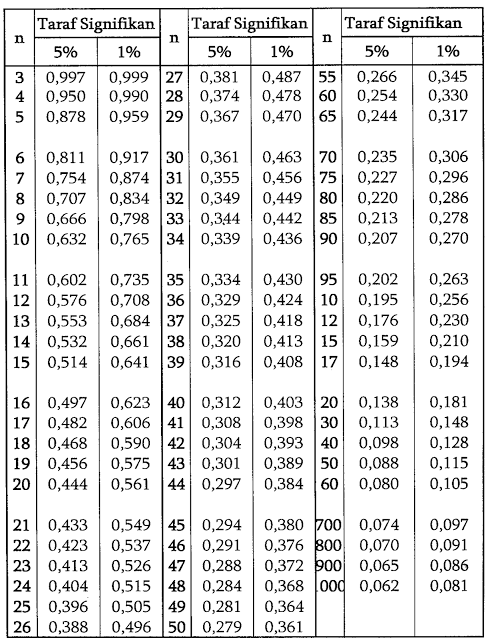 Tabel XIX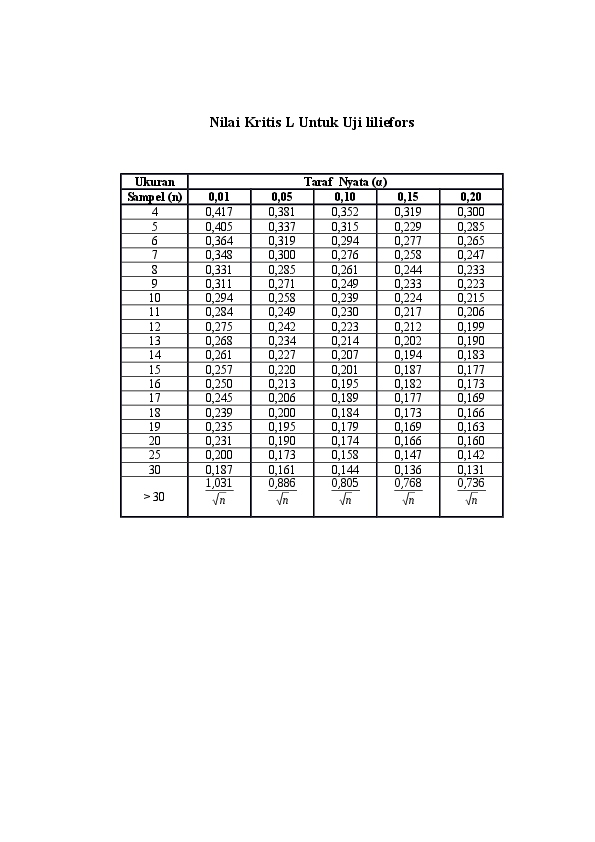 Tabel XXLuas di Bawah Lengkungan Kurva Normal dari 0 S/D Z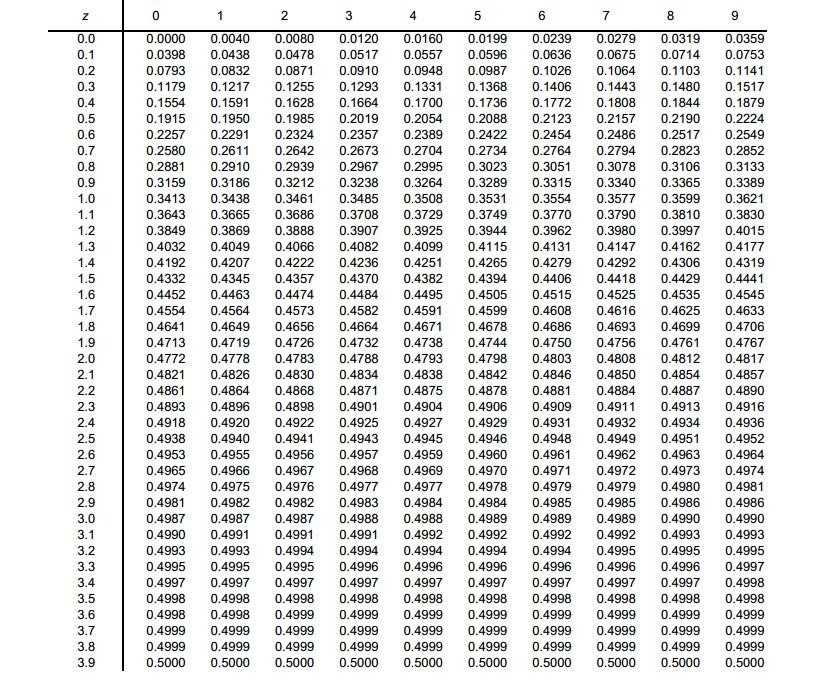 Tabel XVINilai-nilai Distribusi FKompetensi DasarKompetensi DasarIndikatorMenganalisis hubungan antara data dengan cara penyajiannya ( tabel, diagram garis, diagram batang, dan diagram lingkaran).Mengenal data dalam kehidupan sehari- hari.Memahami cara mengumpulkan data.Mengenal data dalam kehidupan sehari- hari.Memahami cara mengumpulkan data.Deskripsi KegiatanDeskripsi KegiatanAlokasi WaktuGuruSiswaAlokasi WaktuKegiatan AwalMembuka pelajaran dengan menyampaikan salam dan mengajak siswa berdoaMemeriksa kehadiran siswaMenanyakan sekilas tentang materi sebelumnya dan materi prasyarat dengan bertanyaMemberikan gambaran tentang manfaat mempelajari pelajaran yang akan dipelajari dalam kehidupan sehari-hariMenyampaikan tujuan, kompetensi dasar, kompetensi inti dan indikator pada pertemuan yang berlangsungMenjawab salam dan berdoaMendengarkan absensiMenjawab pertanyaan guruMendengar penjelasan guruMendengarkan informasi yang disampaikan guru10 menitKegiatan Inti- Menjelaskan sekilas tentang cara mengumpulkan data.Cara mengumpulkan data ada 3 cara yaitu:Wawancara (interview)Kuesioner (angket)Observasi (pengamatan) Berdasarkan cara memperoleh sumber data ada 2, yaitu:Data primerData sekunderThinking (berpikir)Guru meminta siswa untuk mengamati permasalahan yang berkaitan dengan pengumpulan data.Agar kalian lebih memahami bagaimana mengumpulkan data dan cara apa yang tepat untuk mengumpulkan data tersebut, coba diskusikan hal berikut dengan temanmu.Cara apa yang paling tepat untuk memperoleh data tentang jarak rumah semua siswa kesekolah, alat transportasi apa yang paling banyak digunakan siswa untu berangkat sekolah, dan jam berapa siswa berangkat dari rumah?Termasuk data primer atau sekunder?Cara apa yang paling tepat untuk memperoleh data tentang tinggi badan semua siswa dikelasmu?Pairing (berpasangan)Meminta siswa untuk mengerjakan permasalahan tersebut secara kelompok. Berkeliling dari kelompok pasangan yang satu ke kelompok pasangan (tiap kelompok terdiri dari 2 orang) yang lain dan mengamati pekerjaan siswa.Sharing (berbagi)Memerintahkan kepada salah satu kelompok sebagai perwakilan dari kelompok untuk menuliskan  jawabanya dipapan tulis serta menjelaskannya.Menanyakan kepada kelompok lain apakah jawaban mereka sama atau tidak. Jika tidak guru memberikan kesempatan kepada kelompok lain untuk menuliskan jawaban mereka dipapan tulis dan membagikan jawabannya kepada kelompok lain.Solusi soal kemudian dibahas bersama-sama serta meminta siswa untuk mengerjakanya dipapan tulis dengan bimbingan guru.Guru bersama siswa menyimpulkan materi yang diberikan pada hari ituMendengarkan dan menyimak penjelasan guru.Memikirkan masalah yang diberikan oleh guruMengerjakan permasalahan secara berpasangan.Mewakili kelompoknya menuliskan hasil diskusi kelompok yang dikerjakan mereka di papan tulis serta menjelaskan penyelesaian soal-soal tersebut.Merespon guru menyimpulkan materi bersama guru.70 menitPenutup Guru membimbing siswa membuat resume tentang point-point penting yang muncul dalam kegiatan pembelajaran tentang materi  penyajian data yang baru dilakukanGuru memberikan kesempatan kepada siswa untuk menanyakan konsep yang belum dipahamiGuru memberikan penilaian terhadap proses dan hasil karya siswa dengan menggun akan rubrik penilaian.Guru menutup pelajaran dengan memberi salam.Siswa mencatat point-point penting yang muncul dalam kegiatan pembelajaran tentang materi  penyajian data yang baru dilakukanMengajukan pertanyaan jika masih ada yang kurang pahamSiswa menjawab salam10 menitNoRubrik PenskoranSkor1Jawaban sangat benar dan sangat tepat202Jawaban sangat benar tetapi kurang tepat153Jawaban sudah benar tetapi kurang tepat104Jawaban tidak benar dan tidak tepat sama sekali55Tidak ada jawaban (kosong)0Kompetensi DasarKompetensi DasarIndikatorMenyajikan dan menafsirkan data dalam bentuk tabel, diagram garis, diagram batang dan diagram lingkaran.Menyajikan data dalam bentuk tabelMenyajikan data dalam bentuk tabelDeskripsi KegiatanDeskripsi KegiatanAlokasi WaktuGuruSiswaAlokasi WaktuKegiatan AwalMembuka pelajaran dengan menyampaikan salam dan mengajak siswa berdoaMemeriksa kehadiran siswaMenanyakan sekilas tentang materi sebelumnya dan materi prasyarat dengan bertanyaMemberikan gambaran tentang manfaat mempelajari pelajaran yang akan dipelajari dalam kehidupan sehari-hariMenyampaikan tujuan, kompetensi dasar, kompetensi inti dan indikator pada pertemuan yang berlangsungMenjawab salam dan berdoaMendengarkan absensiMenjawab pertanyaan guruMendengar penjelasan guruMendengarkan informasi yang disampaikan guru10 menitKegiatan IntiMenjelaskan sekilas tentang cara menyajikan data dalam bentuk tabel.Menyajikan data dalam bentuk tabel ada 3 macam, yaitu:Tabel baris kolomTabel kontingensiTabel distribusi frekuensiThinking (berpikir)-  Membagi LKS I  dan menyuruh siswa memikirkan masalah pada LKS I.Pairing (berpasangan)Meminta siswa untuk mengerjakan soal tersebut secara berpasangan.Berkeliling dari kelompok pasangan yang satu ke kelompok pasangan (tiap kelompok terdiri dari 2 orang) yang lain dan mengamati pekerjaan siswa.Sharing (berbagi)Memerintahkan kepada salah satu kelompok sebagai perwakilan dari kelompok un tuk menuliskan  jawabanya dipapan tulis serta menjelaskannya.Menanyakan kepada kelompok lain apakah jawaban mereka sama atau tidak. Jika tidak guru memberikan kesempatan kepada kelompok lain untuk menuliskan jawaban mereka dipapan tulis dan membagikan jawabannya kepada kelompok lain.Solusi soal kemudian dibahas bersama-sama serta meminta siswa untuk mengerjakanya dipapan tulis dengan bimbingan  guru.Guru bersama siswa menyimpulkan materi yang diberikan pada hari ituMendengarkan dan menyimak penjelasan guru.Memikirkan masalah pada LKS II. Mengerjakan soal-soal secara berpasangan.Mewakili kelompoknya menuliskan hasil diskusi kelompok yang dikerjakan mereka di papan tulis serta menjelaskan penyelesaian soal-soal tersebut.Merespon guru menyimpulkan materi bersama guru.70 menitPenutup Guru membimbing siswa membuat resume tentang point-point penting yang muncul dalam kegiatan pembelajaran tentang materi  penyajian data yang baru dilakukanGuru memberikan kesempatan kepada siswa untuk menanyakan konsep yang belum dipahamiGuru memberikan penilaian terhadap proses dan hasil karya siswa dengan menggun akan rubrik penilaian.Guru menutup pelajaran dengan memberi salam.Siswa mencatat point-point penting yang muncul dalam kegiatan pembelajaran tentang materi  penyajian data yang baru dilakukanMengajukan pertanyaan jika masih ada yang kurang pahamSiswa menjawab salam10 menitNoRubrik PenskoranSkor1Jawaban sangat benar dan sangat tepat202Jawaban sangat benar tetapi kurang tepat153Jawaban sudah benar tetapi kurang tepat104Jawaban tidak benar dan tidak tepat sama sekali55Tidak ada jawaban (kosong)0Kompetensi DasarKompetensi DasarIndikatorMenyajikan dan menafsirkan data dalam bentuk tabel, diagram garis, diagram batang dan diagram lingkaran.Menyajikan data dalam diagram batangMenyajikan data dalam diagram garisMenyajikan data dalam diagram batangMenyajikan data dalam diagram garisDeskripsi KegiatanDeskripsi KegiatanAlokasi WaktuGuruSiswaAlokasi WaktuKegiatan AwalMembuka pelajaran dengan menyampaikan salam dan mengajak siswa berdoaMemeriksa kehadiran siswaMenanyakan sekilas tentang materi sebelumnya dan materi prasyarat dengan bertanyaMemberikan gambaran tentang manfaat mempelajari pelajaran yang akan dipelajari dalam kehidupan sehari-hariMenyampaikan tujuan, kompetensi dasar, kompetensi inti dan indikator pada pertemuan yang berlangsungMenjawab salam dan berdoaMendengarkan absensiMenjawab pertanyaan guruMendengar penjelasan guruMendengarkan informasi yang disampaikan guru10 menitKegiatan IntiMenjelaskan sekilas tentang cara menyajikan data dalam bentuk diagram batang dan diagram garis.Diagram batangDigunakan untuk menggambarkan perkembangan nilai suatu objek dalam kurun waktu tertentu yang variabelnya berbentuk kategori, atau waktu, dan sumbu tegak untuk menyatakan nilai data.Diagram garisDigunakan untuk menyajikan data yang berkesinambungan /kontiniu, misalnya jumlah penduduk tiap tahun, hasil pertanian tiap tahun, jumlah siswa tiap tahun. Sumbu mendatar menunjukkan waktu pengamatan, sedangkan sumbu tegak menunjukkan nilai data pengamatan untuk satu waktu tertentu.Thinking (berpikir)-  Membagi LKS II  dan menyuruh siswa memikirkan masalah pada LKS II.Pairing (berpasangan)Meminta siswa untuk mengerjakan soal tersebut secara berpasangan.Berkeliling dari kelompok pasangan yang satu ke kelompok pasangan (tiap kelompok terdiri dari 2 orang) yang lain dan mengamati pekerjaan siswa.Sharing (berbagi)Memerintahkan kepada salah satu kelompok sebagai perwakilan dari kelompok un tuk menuliskan  jawabanya dipapan tulis serta menjelaskannya.Menanyakan kepada kelompok lain apakah jawaban mereka sama atau tidak. Jika tidak guru memberikan kesempatan kepada kelompok lain untuk menuliskan jawaban mereka dipapan tulis dan membagikan jawabannya kepada kelompok lain.Solusi soal kemudian dibahas bersama-sama serta meminta siswa untuk mengerjakanya dipapan tulis dengan bimbingan  guru.Guru bersama siswa menyimpulkan materi yang diberikan pada hari ituMendengarkan dan menyimak penjelasan guru.Memikirkan masalah pada LKS II. Mengerjakan soal-soal secara berpasangan.Mewakili kelompoknya menuliskan hasil diskusi kelompok yang dikerjakan mereka di papan tulis serta menjelaskan penyelesaian soal-soal tersebut.Merespon guru menyimpulkan materi bersama guru.70 menitPenutup Guru membimbing siswa membuat resume tentang point-point penting yang muncul dalam kegiatan pembelajaran tentang materi  penyajian data yang baru dilakukanGuru memberikan kesempatan kepada siswa untuk menanyakan konsep yang belum dipahamiGuru memberikan penilaian terhadap proses dan hasil karya siswa dengan menggun akan rubrik penilaian.Guru menutup pelajaran dengan memberi salam.Siswa mencatat point-point penting yang muncul dalam kegiatan pembelajaran tentang materi  penyajian data yang baru dilakukanMengajukan pertanyaan jika masih ada yang kurang pahamSiswa menjawab salam10 menitNoRubrik PenskoranSkor1Jawaban sangat benar dan sangat tepat202Jawaban sangat benar tetapi kurang tepat153Jawaban sudah benar tetapi kurang tepat104Jawaban tidak benar dan tidak tepat sama sekali55Tidak ada jawaban (kosong)0Kompetensi DasarKompetensi DasarIndikatorMenyajikan dan menafsirkan data dalam bentuk tabel, diagram garis, diagram batang dan diagram lingkaran.Menyajikan data dalam diagram lingkaranMenyajikan data dalam diagram lingkaranDeskripsi KegiatanDeskripsi KegiatanAlokasi WaktuGuruSiswaAlokasi WaktuKegiatan AwalMembuka pelajaran dengan menyampaikan salam dan mengajak siswa berdoaMemeriksa kehadiran siswaMenanyakan sekilas tentang materi sebelumnya dan materi prasyarat dengan bertanyaMemberikan gambaran tentang manfaat mempelajari pelajaran yang akan dipelajari dalam kehidupan sehari-hariMenyampaikan tujuan, kompetensi dasar, kompetensi inti dan indikator pada pertemuan yang berlangsungMenjawab salam dan berdoaMendengarkan absensiMenjawab pertanyaan guruMendengar penjelasan guruMendengarkan informasi yang disampaikan guru10 menitKegiatan IntiMenjelaskan sekilas tentang cara menyajikan data dalam bentuk diagram lingkaran.Diagram lingkaranDigunakan untuk menunjukkan data dalam bagian-bagian tertentu dari keseluruhan. Bagian-bagian dari daerah lingkaran menunjukkan bagian-bagian atau persen dari keseluruhan. Untuk membuat diagram lingkaran, terlebih dahulu ditentukan besarnya persentase tiap objek terhadap keseluruhan data dan besarnya sudut pusat sektor lingkaran yang dinyatakan dalam bentuk persen (%) atau dapat pula dinyatakan dalam bentuk besar sudut.Thinking (berpikir)-  Membagi LKS III  dan menyuruh siswa memikirkan masalah pada LKS III.Pairing (berpasangan)Meminta siswa untuk mengerjakan soal tersebut secara berpasangan.Berkeliling dari kelompok pasangan yang satu ke kelompok pasangan (tiap kelompok terdiri dari 2 orang) yang lain dan mengamati pekerjaan siswa.Sharing (berbagi)Memerintahkan kepada salah satu kelompok sebagai perwakilan dari kelompok un tuk menuliskan  jawabanya dipapan tulis serta menjelaskannya.Menanyakan kepada kelompok lain apakah jawaban mereka sama atau tidak. Jika tidak guru memberikan kesempatan kepada kelompok lain untuk menuliskan jawaban mereka dipapan tulis dan membagikan jawabannya kepada kelompok lain.Solusi soal kemudian dibahas bersama-sama serta meminta siswa untuk mengerjakanya dipapan tulis dengan bimbingan  guru.Guru bersama siswa menyimpulkan materi yang diberikan pada hari ituMendengarkan dan menyimak penjelasan guru.Memikirkan masalah pada LKS III. Mengerjakan soal-soal secara berpasangan.Mewakili kelompoknya menuliskan hasil diskusi kelompok yang dikerjakan mereka di papan tulis serta menjelaskan penyelesaian soal-soal tersebut.Merespon guru menyimpulkan materi bersama guru.70 menitPenutup Guru membimbing siswa membuat resume tentang point-point penting yang muncul dalam kegiatan pembelajaran tentang materi  penyajian data yang baru dilakukanGuru memberikan kesempatan kepada siswa untuk menanyakan konsep yang belum dipahamiGuru memberikan penilaian terhadap proses dan hasil karya siswa dengan menggun akan rubrik penilaian.Guru menutup pelajaran dengan memberi salam.Siswa mencatat point-point penting yang muncul dalam kegiatan pembelajaran tentang materi  penyajian data yang baru dilakukanMengajukan pertanyaan jika masih ada yang kurang pahamSiswa menjawab salam10 menitNoRubrik PenskoranSkor1Jawaban sangat benar dan sangat tepat202Jawaban sangat benar tetapi kurang tepat153Jawaban sudah benar tetapi kurang tepat104Jawaban tidak benar dan tidak tepat sama sekali55Tidak ada jawaban (kosong)0Kompetensi DasarKompetensi DasarIndikatorMenganalisis hubungan antara data dengan cara penyajiannya ( tabel, diagram garis, diagram batang, dan diagram lingkaran).Mengenal data dalam kehidupan sehari- hari.Memahami cara mengumpulkan data.Mengenal data dalam kehidupan sehari- hari.Memahami cara mengumpulkan data.Deskripsi KegiatanDeskripsi KegiatanAlokasi WaktuGuruSiswaAlokasi WaktuKegiatan AwalMembuka pelajaran dengan menyampaikan salam dan mengajak siswa berdoaMemeriksa kehadiran siswaMenanyakan sekilas tentang materi sebelumnya dan materi prasyarat dengan bertanyaMenyampaikan tujuan, kompetensi dasar, kompetensi inti dan indikator pada pertemuan yang berlangsungMenjawab salam dan berdoaMendengarkan absensiMenjawab pertanyaan guruMendengar penjelasan guru10 menitKegiatan IntiPENGELOMPOKANMengorganisasikan siswa kedalam kelompok yang heterogen beranggotakan 5 orang.Menentukan beberapa permasalahan untuk dipilih kelompok investigasi.Agar kalian lebih memahami bagaimana mengumpulkan data dan cara apa yang tepat untuk mengumpulkan data tersebut, coba diskusikan hal berikut dengan temanmu.Cara apa yang paling tepat untuk memperoleh data tentang jarak rumah semua siswa kesekolah, alat transportasi apa yang paling banyak digunakan siswa untu berangkat sekolah, dan jam berapa siswa berangkat dari rumah?Termasuk data primer atau sekunder?Cara apa yang paling tepat untuk memperoleh data tentang tinggi badan semua siswa dikelasmu?PERENCANAANMerencanakan kerjasama dimana guru beserta siswa merencanakan tujuan yang sesuai dengan permasalahan yang dipilih.PENYELIDIKANMembimbing jalannya investigasi kelompok.Memberikan contoh data dalam kehidupan sehari-hari, contoh cara pengumpulan data PENGORGANISASIANMemberikan kesempatan kepada siswa untuk menganalisis dan meringkas informasi-informasi yang telah diperoleh dan disajikan agar lebih menarik.PRESENTASIMeminta kepada masing-masing kelompok untuk menyajikan hasil yang dibuat.Guru mengarahkan pembicaraan pada pokok permasalahan dan menambahi materi yang belum dikemukakan oleh peserta didik.EVALUASIMengevaluasi hasil presentasi siswa.Bergabung dengan teman sekelompoknya yang telah ditetapkan guru.Memilih salah satu permasalahan yang telah ditetapkan oleh guru.Bersama dengan guru merencanakan tujuan yang sesuai dengan permasalahan yang telah dipilih.Melaksanakan investigasi  dengan bimbingan guru.Memperhatikan dan mendengarkan. Menganalisis hasil jawaban-jawaban yang diperoleh dan meringkas informasi yang didapat agar lebih menarik.Menyajikan hasil yang didiskusikan dan kelompok lain memberi tanggapan atau pertanyaan.Mendenarkan penjelasan guru70 menitPenutup Guru membimbing siswa membuat resume tentang point-point penting yang muncul dalam kegiatan pembelajaran tentang materi  penyajian data yang baru dilakukanGuru memberikan kesempatan kepada siswa untuk menanyakan konsep yang belum dipahamiGuru memberikan penilaian terhadap proses dan hasil karya siswa dengan menggun akan rubrik penilaian.Guru menutup pelajaran dengan memberi salam.Siswa mencatat point-point penting yang muncul dalam kegiatan pembelajaran tentang materi  penyajian data yang baru dilakukanMengajukan pertanyaan jika masih ada yang kurang pahamSiswa menjawab salam10 menitNoRubrik PenskoranSkor1Jawaban sangat benar dan sangat tepat202Jawaban sangat benar tetapi kurang tepat153Jawaban sudah benar tetapi kurang tepat104Jawaban tidak benar dan tidak tepat sama sekali55Tidak ada jawaban (kosong)0Kompetensi DasarIndikatorMenyajikan dan menafsirkan data dalam bentuk tabel, diagram garis, diagram batang dan diagram lingkaran.Menyajikan data dalam bentuk tabelDeskripsi KegiatanDeskripsi KegiatanAlokasi WaktuGuruSiswaAlokasi WaktuKegiatan AwalMembuka pelajaran dengan menyampaikan salam dan mengajak siswa berdoaMemeriksa kehadiran siswaMenanyakan sekilas tentang materi sebelumnya dan materi prasyarat dengan bertanyaMenyampaikan tujuan, kompetensi dasar, kompetensi inti dan indikator pada pertemuan yang berlangsungMenjawab salam dan berdoaMendengarkan absensiMenjawab pertanyaan guruMendengar penjelasan guru10 menitKegiatan IntiPENGELOMPOKANMengorganisasikan siswa kedalam kelompok yang heterogen beranggotakan 5 orang.Menentukan beberapa permasalahan untuk dipilih kelompok investigasi.Sub topik:Menyajikan data dalam bentuk tabel ada 3 macam, yaitu:Tabel baris kolomTabel kontingensiTabel distribusi frekuensiPERENCANAANMerencanakan kerjasama dimana guru beserta siswa merencanakan tujuan yang sesuai dengan permasalahan yang dipilih.PENYELIDIKANMembimbing jalannya investigasi kelompok.Memberikan LKS I untuk diinvestigasi oleh masing-masing kelompokPENGORGANISASIANMemberikan kesempatan kepada siswa untuk menganalisis dan mengerjakan permasalahan yang telah dipilihPRESENTASIMeminta kepada masing-masing kelompok untuk menyajikan hasil yang dibuat.Guru mengarahkan pembicaraan pada pokok permasalahan dan menambahi materi yang belum dikemukakan oleh peserta didik.EVALUASIMengevaluasi hasil presentasi siswa.Bergabung dengan teman sekelompoknya yang telah ditetapkan guru.Memilih permasalahan yang telah ditetapkan oleh guru.Bersama dengan guru merencanakan tujuan yang sesuai dengan permasalahan yang telah dipilih.Melaksanakan investigasi  dengan bimbingan guru.Memperhatikan dan mendengarkan. Menganalisis hasil jawaban-jawaban yang diperoleh dan meringkas informasi yang didapat agar lebih menarik.Menyajikan hasil yang didiskusikan dan kelompok lain memberi tanggapan atau pertanyaan.70 menitPenutup Guru membimbing siswa membuat resume tentang point-point penting yang muncul dalam kegiatan pembelajaran tentang materi  penyajian data yang baru dilakukanGuru memberikan kesempatan kepada siswa untuk menanyakan konsep yang belum dipahamiGuru memberikan penilaian terhadap proses dan hasil karya siswa dengan menggun akan rubrik penilaian.Guru menutup pelajaran dengan memberi salam.Siswa mencatat point-point penting yang muncul dalam kegiatan pembelajaran tentang materi  penyajian data yang baru dilakukanMengajukan pertanyaan jika masih ada yang kurang pahamSiswa menjawab salamenitNoRubrik PenskoranSkor1Jawaban sangat benar dan sangat tepat202Jawaban sangat benar tetapi kurang tepat153Jawaban sudah benar tetapi kurang tepat104Jawaban tidak benar dan tidak tepat sama sekali55Tidak ada jawaban (kosong)0Kompetensi DasarKompetensi DasarIndikatorMenyajikan dan menafsirkan data dalam bentuk tabel, diagram garis, diagram batang dan diagram lingkaran.Menyajikan data dalam diagram batangMenyajikan data dalam diagram garisMenyajikan data dalam diagram batangMenyajikan data dalam diagram garisDeskripsi KegiatanDeskripsi KegiatanAlokasi WaktuGuruSiswaAlokasi WaktuKegiatan AwalMembuka pelajaran dengan menyampaikan salam dan mengajak siswa berdoaMemeriksa kehadiran siswaMenanyakan sekilas tentang materi sebelumnya dan materi prasyarat dengan bertanyaMenyampaikan tujuan, kompetensi dasar, kompetensi inti dan indikator pada pertemuan yang berlangsungMenjawab salam dan berdoaMendengarkan absensiMenjawab pertanyaan guruMendengar penjelasan guru10 menitKegiatan IntiPENGELOMPOKANMengorganisasikan siswa kedalam kelompok yang heterogen beranggotakan 5 orang.Menentukan beberapa permasalahan untuk dipilih kelompok investigasi.Sub topik:Diagram batangDigunakan untuk menggambarkan perkembangan nilai suatu objek dalam kurun waktu tertentu yang variabelnya berbentuk kategori, atau waktu, dan sumbu tegak untuk menyatakan nilai data.Diagram garisDigunakan untuk menyajikan data yang berkesinambungan /kontiniu, misalnya jumlah penduduk tiap tahun, hasil pertanian tiap tahun, jumlah siswa tiap tahun. Sumbu mendatar menunjukkan waktu pengamatan, sedangkan sumbu tegak menunjukkan nilai data pengamatan untuk satu waktu tertentu.PERENCANAANMerencanakan kerjasama dimana guru beserta siswa merencanakan tujuan yang sesuai dengan permasalahan yang dipilih.PENYELIDIKANMembimbing jalannya investigasi kelompok.Memberikan LKS II untuk diinvestigasi oleh masing-masing kelompok PENGORGANISASIANMemberikan kesempatan kepada siswa untuk menganalisis dan mengerjakan permasalahan yang ada di LKS IIPRESENTASIMeminta kepada masing-masing kelompok untuk menyajikan hasil yang dibuat.Guru mengarahkan pembicaraan pada pokok permasalahan dan menambahi materi yang belum dikemukakan oleh peserta didik.EVALUASIMengevaluasi hasil presentasi siswa.Bergabung dengan teman sekelompoknya yang telah ditetapkan guru.Memilih permasalahan yang telah ditetapkan oleh guru.Bersama dengan guru merencanakan tujuan yang sesuai dengan permasalahan yang telah dipilih.Melaksanakan investigasi  dengan bimbingan guru.Memperhatikan dan mendengarkan. Menganalisis hasil jawaban-jawaban yang ada di LKS IIMenyajikan hasil yang didiskusikan dan kelompok lain memberi tanggapan atau pertanyaan.Mendengarkan penjelasan guru70 menitPenutup Guru membimbing siswa membuat resume tentang point-point penting yang muncul dalam kegiatan pembelajaran tentang materi  penyajian data yang baru dilakukanGuru memberikan kesempatan kepada siswa untuk menanyakan konsep yang belum dipahamiGuru memberikan penilaian terhadap proses dan hasil karya siswa dengan menggun akan rubrik penilaian.Guru menutup pelajaran dengan memberi salam.Siswa mencatat point-point penting yang muncul dalam kegiatan pembelajaran tentang materi  penyajian data yang baru dilakukanMengajukan pertanyaan jika masih ada yang kurang pahamSiswa menjawab salam10 menitNoRubrik PenskoranSkor1Jawaban sangat benar dan sangat tepat202Jawaban sangat benar tetapi kurang tepat153Jawaban sudah benar tetapi kurang tepat104Jawaban tidak benar dan tidak tepat sama sekali55Tidak ada jawaban (kosong)0Kompetensi DasarKompetensi DasarIndikatorMenyajikan dan menafsirkan data dalam bentuk tabel, diagram garis, diagram batang dan diagram lingkaran.Menyajikan data dalam diagram lingkaranMenyajikan data dalam diagram lingkaranDeskripsi KegiatanDeskripsi KegiatanAlokasi WaktuGuruSiswaAlokasi WaktuKegiatan AwalMembuka pelajaran dengan menyampaikan salam dan mengajak siswa berdoaMemeriksa kehadiran siswaMenanyakan sekilas tentang materi sebelumnya dan materi prasyarat dengan bertanyaMenyampaikan tujuan, kompetensi dasar, kompetensi inti dan indikator pada pertemuan yang berlangsungMenjawab salam dan berdoaMendengarkan absensiMenjawab pertanyaan guruMendengar penjelasan guru10 menitKegiatan IntiPENGELOMPOKANMengorganisasikan siswa kedalam kelompok yang heterogen beranggotakan 5 orang.Menentukan beberapa permasalahan untuk dipilih kelompok investigasi.Sub topik:Diagram lingkaranDigunakan untuk menunjukkan data dalam bagian-bagian tertentu dari keseluruhan. Bagian-bagian dari daerah lingkaran menunjukkan bagian-bagian atau persen dari keseluruhan. Untuk membuat diagram lingkaran, terlebih dahulu ditentukan besarnya persentase tiap objek terhadap keseluruhan data dan besarnya sudut pusat sektor lingkaran yang dinyatakan dalam bentuk persen (%) atau dapat pula dinyatakan dalam bentuk besar sudut.PERENCANAANMerencanakan kerjasama dimana guru beserta siswa merencanakan tujuan yang sesuai dengan permasalahan yang dipilih.PENYELIDIKANMembimbing jalannya investigasi kelompok.Memberikan LKS III untuk diinvestigasi oleh masing-masing kelompok PENGORGANISASIANMemberikan kesempatan kepada siswa untuk menganalisis dan mengerjakan permasalahan yang ada di LKS IIIPRESENTASIMeminta kepada masing-masing kelompok untuk menyajikan hasil yang dibuat.Guru mengarahkan pembicaraan pada pokok permasalahan dan menambahi materi yang belum dikemukakan oleh peserta didik.EVALUASIMengevaluasi hasil presentasi siswa.Bergabung dengan teman sekelompoknya yang telah ditetapkan guru.Memilih permasalahan yang telah ditetapkan oleh guru.Bersama dengan guru merencanakan tujuan yang sesuai dengan permasalahan yang telah dipilih.Melaksanakan investigasi  dengan bimbingan guru.Memperhatikan dan mendengarkan. Menganalisis hasil jawaban-jawaban yang ada di LKS IIIMenyajikan hasil yang didiskusikan dan kelompok lain memberi tanggapan atau pertanyaan.Mendengarkan penjelasan guru70 menitPenutup Guru membimbing siswa membuat resume tentang point-point penting yang muncul dalam kegiatan pembelajaran tentang materi  penyajian data yang baru dilakukanGuru memberikan kesempatan kepada siswa untuk menanyakan konsep yang belum dipahamiGuru memberikan penilaian terhadap proses dan hasil karya siswa dengan menggun akan rubrik penilaian.Guru menutup pelajaran dengan memberi salam.Siswa mencatat point-point penting yang muncul dalam kegiatan pembelajaran tentang materi  penyajian data yang baru dilakukanMengajukan pertanyaan jika masih ada yang kurang pahamSiswa menjawab salam10 menitNoRubrik PenskoranSkor1Jawaban sangat benar dan sangat tepat202Jawaban sangat benar tetapi kurang tepat153Jawaban sudah benar tetapi kurang tepat104Jawaban tidak benar dan tidak tepat sama sekali55Tidak ada jawaban (kosong)0Nama DesaLaki-lakiSidomulyo1.250Kedungjajang2.050Sumberejo1.500Arjopuro1.350Sidomakmur1.700Merjosari1.900BulanJanFebMarAprMeiJunJulAgtSeptOktNovDesJumlah TV201512101517101015201525Tingkat PendidikanSDSMPSMABanyaknya Siswa175600225NilaiBanyak Anak652704756805857903951Kelas (nilai ujian)Frekuensi65-66167-68269-70471-72973-741275-76677-78279-804Jumlah40NoNama SiswaAspek yang diamatiAspek yang diamatiAspek yang diamatiAspek yang diamatiAspek yang diamatiAspek yang diamatiAspek yang diamatiAspek yang diamatiAspek yang diamatiAspek yang diamatiNoNama Siswa12345678910123456789101112131415161718192021222324252627282930JumlahJumlahNilaiJumlah siswa1029486756451HariJumlah PengunjungSenin15Selasa10Rabu25Kamis20Jumat5Sabtu30Minggu35Bulan ke123456789101112Keuntungan2,71,62,04,23,53,64,05,62,14,26,26,2Usia (bulan)0123456789Berat Badan (kg)2,93,24,25,76,87,67,68,18,88,6EkstrakulikulerBanyak siswaBela Diri24Robotik30PMR26MIPA20Voli60Senam40NoJawabanSkor1Mengumpulkan data ada tiga cara, yaitu:Wawancara (interview)Kuesioner (angket)Observasi (pengamatan)202Penyajian dalam bentuk tabel adalah sebagai berikut.203Bentuk diagram batang adalah sebagai berikut!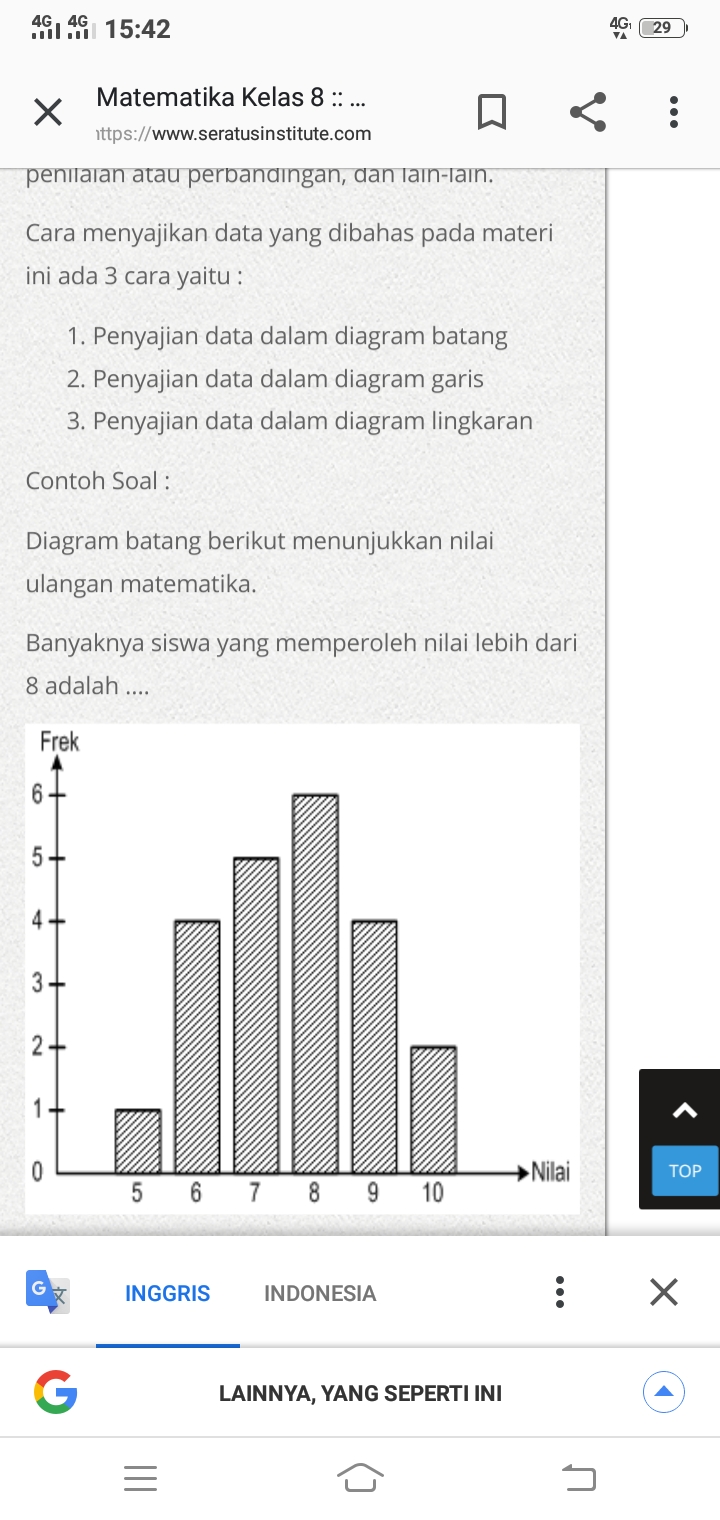 Banyaknya siswa yang memperoleh nilai lebih dari 8 adalah 6 orang.204Bentuk diagram garis adalah sebagai berikut!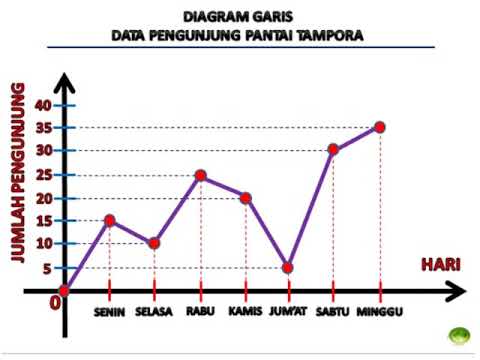 Jumlah pengunjung yang paling banyak ada di hari minggu205Mencari persen untuk ekstrakulikuler Drama.= 100%- 12 % - 13% - 10% - 30% - 20%  = 15 %Selanjutnya dikalikan dengan jumlah seluruh siswa= 15 % × 300=  × 300= 45 Maka jumlah siswa yang menyukai ekstraulikuler drama adalah 45 orang20JumlahJumlah100NoJawabanSkor1Cara yang paling tepat untuk memperoleh data tentang jenis tayangan televisi yang paling disukai wilayah RT tempat tinggal kalian, adalah dengan wawancara langsung dengan menyiapkan daftar pertanyaan dan dengan cara membagikan angket kepada masyarakat di wilayah RT202Langkah-langkah membuat tabel distribusi frekuensi adalah sebagai berikut:Urutkan data dari yang kecil sampai yang terbesar25, 25, 26, 27, 30, 30, 35, 36, 40, 40,42, 42, 42, 43, 45, 45, 46, 50, 50, 50, 50, 50, 51, 52, 53, 55, 56, 56, 57, 58,58, 60, 60, 60, 61, 62, 63, 63, 64, 65, 65, 68, 68, 70, 70, 70, 71, 72, 72, 74, 74, 75, 75, 75, 76, 78, 78, 80, 82, 85, 88, 89, 90, 90, 94.Menghitung jarak atau rentang (R)R = data tertinggi – data terendah   = 94 – 25 = 69Menghitung jumlah kelas.K = 1 + 3,3 × log nK = 1 + 3,3 × log (65)K = 1 + 3,3 × 1,8192K = 6,98K = 7Menghitung panjang kelas (P)P = R/KP = 69/7P = 9,8 = 10Maka tabel distribusi frekuensi dari data tersebut adalah203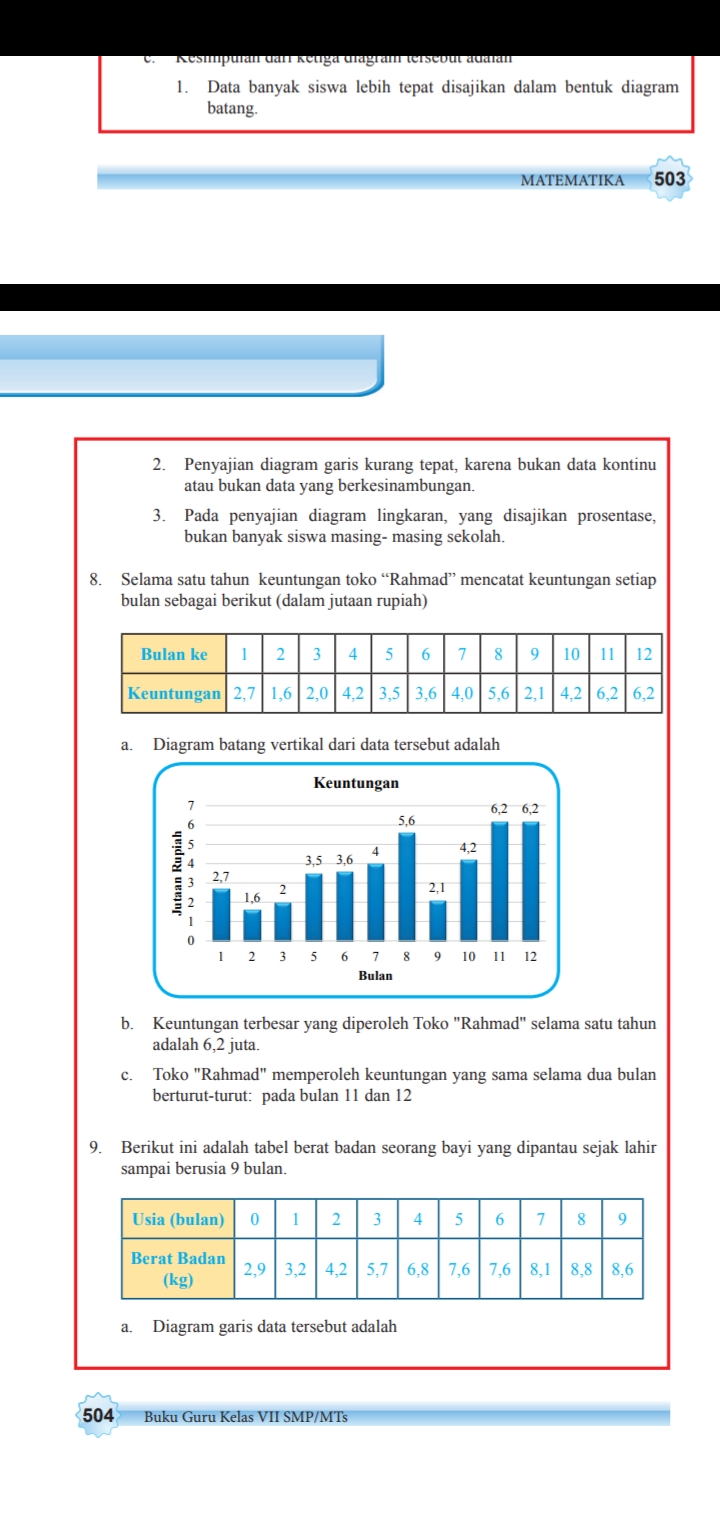 Keuntungan terbesar yang diperoleh Toko “Rahmad” adalah 6,2 jutaToko “Rahmad” memperoleh keuntungan yang sama selama berturut-turut pada bulan 11 dan 12204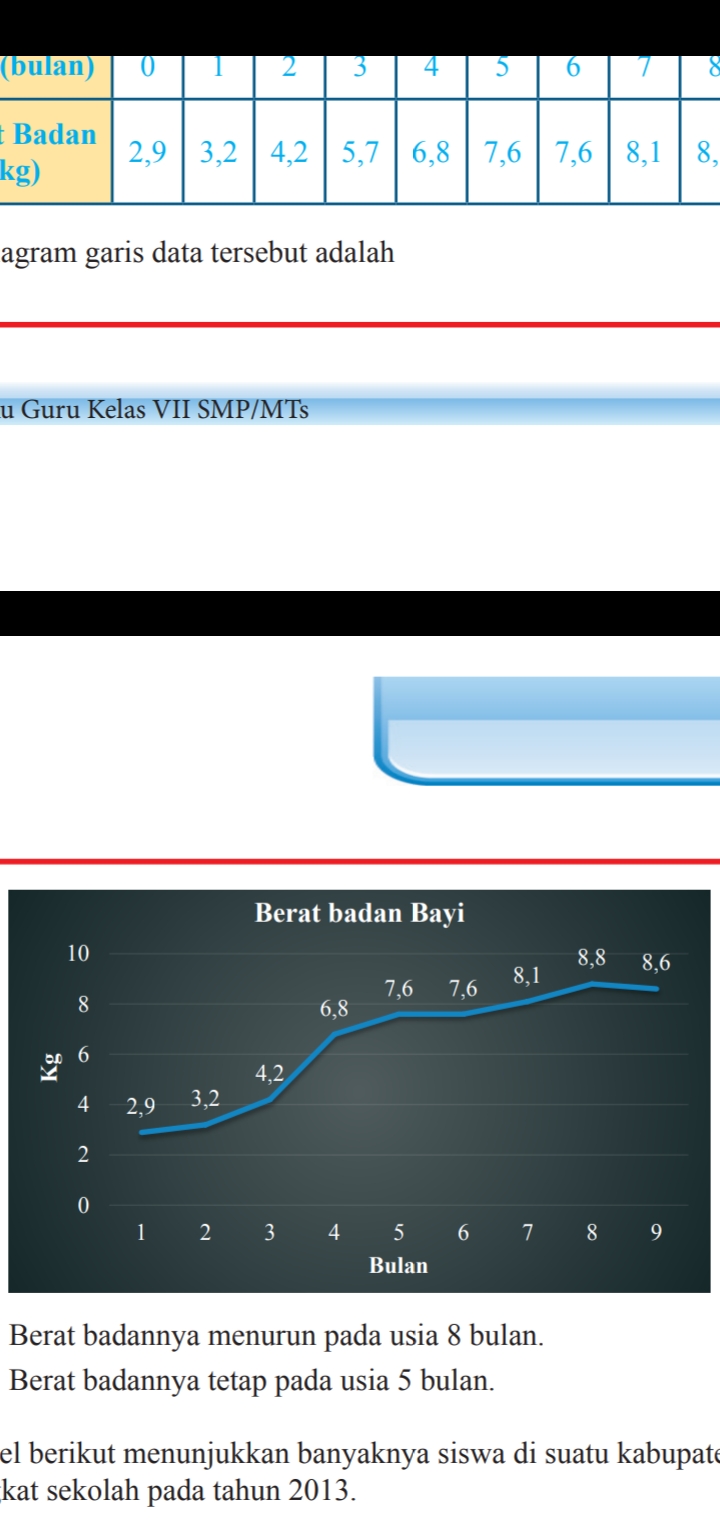 berat badannya menurun pada usia 9 bulanberat badannya tetap pada usia 5 bulan205Jumlah seluruh siswa adalah 200 orang Bela diri = (24/200) × 100% = 12 %Besar sudut sektor lingkaran = 12 % × 3600 = 43,20Robotik = (30/200) × 100% = 15 %Besar sudut sektor lingkaran = 15 % × 3600 = 540PMR = (26/200) × 100% = 13 %Besar sudut sektor lingkaran = 13 % × 3600 = 46,80MIPA = (20/200) × 100% = 10 %Besar sudut sektor lingkaran = 10 % × 3600 = 360Voli = (60/200) × 100% = 30 %Besar sudut sektor lingkaran = 30 % × 3600 = 1080Senam = (40/200) × 100% = 20%Besar sudut sektor lingkaran = 20 % × 3600 = 720Maka diagram lingkarannya adalah:20JumlahJumlah100NoKode SiswaSkor SoalSkor SoalSkor SoalSkor SoalSkor SoalSkor SoalSkor SoalSkor SoalSkor SoalSkor SoalNilaiNoKode Siswa12345678910Nilai1S1101010105101010108932S210101085105101010883S310101010551010105854S4510810105810103795S5101088105010105766S61010510310010105737S710510108108550718S8810100553885629S91088835010556210S1051000510381085911S1155101005383105912S1251033055101055613S1310508101058005614S14010100051010835615S15101000101008535616S161055100505354817S17100805053533918S18003305010502619S19103030500052620S200533050100026KelNoKode SiswaSkor SoalSkor SoalSkor SoalSkor SoalSkor SoalSkor SoalSkor SoalSkor SoalSkor SoalSkor SoalNilaiY2KelNoKode Siswa12345678910NilaiY2KELOMPOK ATAS1S1101010105101010108938649KELOMPOK ATAS2S210101085105101010887744KELOMPOK ATAS3S310101010551010105857225KELOMPOK ATAS4S4510810105810103796241KELOMPOK ATAS5S5101088105010105765776KELOMPOK ATAS6S61010510310010105735329KELOMPOK ATAS7S710510108108550715041KELOMPOK ATAS8S8810100553885623844KELOMPOK ATAS9S9108883501055623844KELOMPOK ATAS10S105100051038108593481KELOMPOK BAWAH11S115510100538310593481KELOMPOK BAWAH12S125103305510105563136KELOMPOK BAWAH13S131050810105800563136KELOMPOK BAWAH14S1401010005101083563136KELOMPOK BAWAH15S1510100010100853563136KELOMPOK BAWAH16S16105510050535482304KELOMPOK BAWAH17S1710080505353391521KELOMPOK BAWAH18S180033050105026676KELOMPOK BAWAH19S191030305000526676KELOMPOK BAWAH20S200533050100026676∑X∑X∑X148146121114841307516312788119679052(∑X)2(∑X)2(∑X)221904213161464112996705616900562526569161297744∑Y∑Y2∑X2∑X2∑X2136412981033992632100055514791071564∑XY∑XY∑XY94919704811777385773826552751024886255816K.Product MomentK.Product MomentK.Product Moment12812194641762418416149969820158001001220608110725376464460196844558431005475301152913536150624150624150624150624150624150624150624150624150624150624809754624699497856906605856103087065684108441646693440082466640045352886479695158453260646428456.187826448.0217830109.8963132107.1745329001.4554121608.6649328717.0054121296.2171328230.3309223078.268220.4502359940.7359340580.5853225070.5735789670.5170774980.4544473260.5501966440.4701304430.7299949850.4797587020,4440,4440,4440,4440,4440,4440,4440,4440,4440,444KETERANGANKETERANGANKETERANGANValidValidValidValidValidValidValidValidValidValidKelNoKode SiswaSkor SoalSkor SoalSkor SoalSkor SoalSkor SoalSkor SoalSkor SoalSkor SoalSkor SoalSkor SoalNilaiY2KelNoKode Siswa12345678910NilaiY2KELOMPOK ATAS1S1101010105101010108938649KELOMPOK ATAS2S210101085105101010887744KELOMPOK ATAS3S310101010551010105857225KELOMPOK ATAS4S4510810105810103796241KELOMPOK ATAS5S5101088105010105765776KELOMPOK ATAS6S61010510310010105735329KELOMPOK ATAS7S710510108108550715041KELOMPOK ATAS8S8810100553885623844KELOMPOK ATAS9S9108883501055623844KELOMPOK ATAS10S105100051038108593481KELOMPOK BAWAH11S115510100538310593481KELOMPOK BAWAH12S125103305510105563136KELOMPOK BAWAH13S131050810105800563136KELOMPOK BAWAH14S1401010005101083563136KELOMPOK BAWAH15S1510100010100853563136KELOMPOK BAWAH16S16105510050535482304KELOMPOK BAWAH17S1710080505353391521KELOMPOK BAWAH18S180033050105026676KELOMPOK BAWAH19S191030305000526676KELOMPOK BAWAH20S200533050100026676∑X∑X∑X148146121114841307516312788119679052(∑X)2(∑X)2(∑X)221904213161464112996705616900562526569161297744∑Y∑Y2∑X2∑X2∑X2136412981033992632100055514791071564∑XY∑XY∑XY94919704811777385773826552751024886255816Varians:Varians:Varians:1144.961084.84886.59862.04561.44831498.751213.31909.71486.568479.28479.28479.28479.28479.28479.28479.28479.28479.28479.28479.28479.264747.8464747.8464747.8464747.8464747.8464747.8464747.8464747.8464747.8464747.8464747.8464747.840.96560.96560.96560.96560.96560.96560.96560.96560.96560.96560.96560.9656KETERANGANKETERANGANKETERANGANReliabilitas TinggiReliabilitas TinggiReliabilitas TinggiReliabilitas TinggiReliabilitas TinggiReliabilitas TinggiReliabilitas TinggiReliabilitas TinggiReliabilitas TinggiReliabilitas TinggiReliabilitas TinggiReliabilitas TinggiKelNoKode SiswaSkor SoalSkor SoalSkor SoalSkor SoalSkor SoalSkor SoalSkor SoalSkor SoalSkor SoalSkor SoalKelNoKode Siswa12345678910KELOMPOK ATAS1S1101010105101010108KELOMPOK ATAS2S210101085105101010KELOMPOK ATAS3S310101010551010105KELOMPOK ATAS4S4510810105810103KELOMPOK ATAS5S5101088105010105KELOMPOK ATAS6S61010510310010105KELOMPOK ATAS7S710510108108550KELOMPOK ATAS8S8810100553885KELOMPOK ATAS9S9108883501055KELOMPOK ATAS10S1051000510381088.89.37.97.45.97.54.79.18.85.4KELOMPOK BAWAH11S115510100538310KELOMPOK BAWAH12S125103305510105KELOMPOK BAWAH13S131050810105800KELOMPOK BAWAH14S1401010005101083KELOMPOK BAWAH15S1510100010100853KELOMPOK BAWAH16S16105510050535KELOMPOK BAWAH17S1710080505353KELOMPOK BAWAH18S1800330501050KELOMPOK BAWAH19S1910303050005KELOMPOK BAWAH20S200533050100065.34.242.55.52.66,73.93.4RATA-RATA KARATA-RATA KARATA-RATA KA8.89.37.97.45.97.54.79.18.85.4RATA-RATA KBRATA-RATA KBRATA-RATA KB65.34.242.55.52.66,73.93.40.280.40.370.340.340.20.210.240.490.2KETERANGANKETERANGANKETERANGANCukupBaikCukupCukupCukupCukupCukupCukupBaikCukupKelNoKode SiswaSkor SoalSkor SoalSkor SoalSkor SoalSkor SoalSkor SoalSkor SoalSkor SoalSkor SoalSkor SoalKelNoKode Siswa12345678910KELOMPOK ATAS1S1101010105101010108KELOMPOK ATAS2S210101085105101010KELOMPOK ATAS3S310101010551010105KELOMPOK ATAS4S4510810105810103KELOMPOK ATAS5S5101088105010105KELOMPOK ATAS6S61010510310010105KELOMPOK ATAS7S710510108108550KELOMPOK ATAS8S8810100553885KELOMPOK ATAS9S9108883501055KELOMPOK ATAS10S105100051038108KELOMPOK BAWAH11S115510100538310KELOMPOK BAWAH12S125103305510105KELOMPOK BAWAH13S131050810105800KELOMPOK BAWAH14S1401010005101083KELOMPOK BAWAH15S1510100010100853KELOMPOK BAWAH16S16105510050535KELOMPOK BAWAH17S1710080505353KELOMPOK BAWAH18S1800330501050KELOMPOK BAWAH19S1910303050005KELOMPOK BAWAH20S2005330501000RATA-RATA RATA-RATA RATA-RATA 7.47.36.055.72.856.53.758.156.352.90.740.730.6050.570.2850.650.3750.8150.6350.29KETERANGANKETERANGANKETERANGANMudahMudahSedangSedangSukarSedangSedangMudahMudahSukarNoKode SiswaEksperimen IEksperimen IEksperimen IIEksperimen IINoKode SiswaPretestPosttestPretestPosttest1S127282S229253S326574S458475S5392	66S639277S758388S847599S9586810S10284711S11692712S12373513S13593614S14575915S15275716S16292817S17473718S18283819S19286920S20292621S21376822S22273623S23383824S24484625S25383926S26275927S27463628S28495729S29682630S303946NoKode SiswaEksperimen IEksperimen IEksperimen IIEksperimen IINoKode SiswaPretestPosttestPretestPosttest1S1307535802S2206550803S3508520604S4407545855S5559030706S6207045857S7659020708S8408545809S92575307010S105595508511S114580308012S124585458513S133080357514S145090608515S153580256016S163565558017S175095256018S182580408519S196595408020S203085508021S216090357022S224585559023S232080407524S246095609025S253570306526S265590508027S272080206028S285080558029S295090407030S3035705075NoKode SiswaEkspermen IEkspermen IGainKriteriaNoKode SiswaPretestPosttestGainKriteria1S1275Sedang2S2297Tinggi3S3264Sedang4S4583Rendah5S5396Sedang6S6396Sedang7S7583Rendah8S8474Sedang9S9583Rendah 10S10286Sedang11S11693Rendah12S12374Sedang13S13594Sedang14S14572Rendah15S15275Sedang16S16297Tinggi17S17473Rendah18S18286Sedang19S19286Sedang20S20297Tinggi21S21374Sedang22S22275Sedang23S23385Sedang24S24484Sedang25S25385Sedang26S26275Sedang27S27462Rendah28S28495Sedang29S29682Rendah30S30396Sedang4,571,501NoKode SiswaEkspermen IEkspermen IGainKriteriaNoKode SiswaPretestPosttestGainKriteria1S1286Tinggi2S2253Sedang3S3572Rendah4S4473Sedang5S5264Sedang6S6275Sedang7S7385Sedang8S8594Sedang9S9682Rendah10S10473Sedang11S11275Sedang12S12352Rendah13S13363Sedang14S14594Sedang15S15572Rendah16S16286Tinggi17S17374Sedang18S18385Sedang19S19693Sedang20S20264Sedang21S21682Rendah22S22363Sedang23S23385Sedang24S24462Rendah25S25396Tinggi26S26594Sedang27S27366Tinggi28S28572Rendah29S29264Sedang30S30462Rendah3,71,393NoKode SiswaEkspermen IEkspermen IGainKriteriaNoKode SiswaPretestPosttestGainKriteria1S1307545Sedang2S2206545Sedang3S3508535Sedang4S4407535Sedang5S5559035Sedang6S6207050Sedang7S7659025Rendah8S8408545Sedang9S9257550Sedang10S10559540Sedang11S11458035Sedang12S12458540Sedang13S13308050Sedang14S14509040Sedang15S15358045Sedang16S16356530Sedang17S17509545Sedang18S18258055Tinggi19S19659530Sedang20S20308555Tinggi21S21609030Sedang22S22458540Sedang23S23208060Tinggi24S24609535Sedang25S25357035Sedang26S26559035Sedang27S27208060Tinggi28S28508030Sedang29S29509040Sedang30S30357035Sedang419,229NoKode SiswaEkspermen IIEkspermen IIGainKriteriaNoKode SiswaPretestPosttestGainKriteria1S1358045Tinggi2S2508030Sedang3S3206040Sedang4S4458540Sedang5S5307040Sedang6S6458540Sedang7S7207050Tinggi8S8458035Sedang9S9307040Sedang10S10508535Sedang11S11308050Tinggi12S12458530Sedang13S13357540Sedang14S14608525Rendah15S15256035Sedang16S16558025Rendah17S17256035Sedang18S18408545Tinggi19S19408040Sedang20S20508030Sedang21S21357035Sedang22S22559035Sedang23S23407535Sedang24S24609030Sedang25S25306535Sedang26S26508030Sedang27S27206040Sedang28S28558025Rendah29S29407030Sedang30S30507525Rendah35,676,914No1233-1.709580.0436710,10,05632358-1.043510.1483560,26670,118334614-0.377440.3529230,46670,1137457210.2886310.6135680,70,0864566270.9547020.8301360,90,0698673301.6207740.94746710,05250,11830,161NormalNo1288-1.22010.1112140.2666670.15545223614-0.502390.3076960.4666670.158971347210.2153110.5852380.70.114762455260.9330140.8245940.8666670.042073564301.6507170.95060210.0493980,1382330,161NormalNo12511-1.733690.0414870.0333330.00815423045-1.191910.1166480.1666670.050018335712-0.650130.2578030.40.142197440618-0.108360.4568570.60.1431435455230.4334220.6676460.7666670.0990216503260.9751990.8352690.8666670.0313987552281.5169750.9353640.9333330.002038602302.0587520.98024110.0197590,1431430,161NormalNo12544-1.542560.0614690.1333330.071864230610-0.819480.2062550.3333330.127078335818-0.096410.4615980.60.1384024408260.6266640.734560.8666670.1321065452281.3497390.911450.9333330.0218836502302.0728130.98090510.0190950,1384020,161NormalKelas Eksperimen IKelas Eksperimen IKelas Eksperimen IIKelas Eksperimen IIRata-rata gain4,57Rata-rata gain3,7Varians2,254Varians1,393Simpangan Baku1,501Simpangan Baku1,941Kelas Eksperimen IKelas Eksperimen IKelas Eksperimen IIKelas Eksperimen IIRata-rata41Rata-rata35,67Varians85,172Varians47,816Simpangan Baku9,228Simpangan Baku6,915